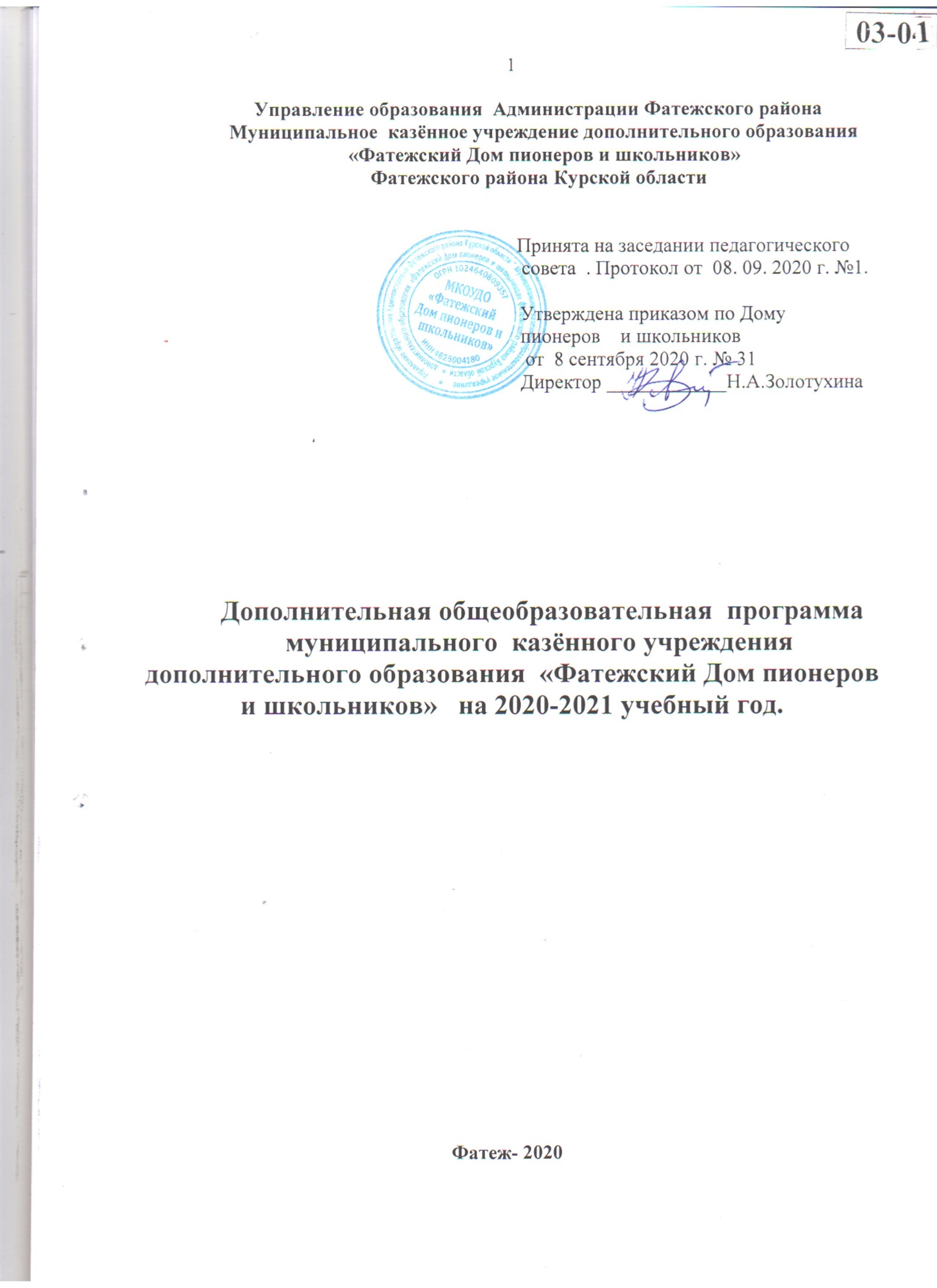 ПАСПОРТ ПРОГРАММЫ                                                            Пояснительная записка.1.Общая характеристика.Муниципальное  казённое образовательное учреждение дополнительного образования   «Фатежский  Дом пионеров и школьников» -  некоммерческое,    многопрофильное учреждение  дополнительного образования Фатежского района, которое является   неотъемлемой частью образовательной системы города и района, существенно обогащает содержание основного образования, усиливая социально-педагогическую функцию и обеспечивая условия для творческого развития  учащихся.         Место нахождения Учреждения: 305100Российская Федерация, Курская область, г.   Фатеж, улица К-Маркса,25;   Дом пионеров и школьников имеет сайт  и электронную почту   dpsh4625@mail.ru, контактные телефоны: 471-44- 2-16-46.  Дом пионеров и школьников имеет выгодное географическое расположение – центр города, что обеспечивает доступность для детей всего города.Нормативно-правовые аспекты деятельности учреждения.Фатежский Дом пионеров и школьников   предоставляет детям преимущественно от 6 до 18 лет образовательные услуги в их свободное время на основе добровольного выбора ими образовательной области, вида деятельности, направления и профиля программы, сроков ее освоения. Учредителем учреждения является  Управление  образования  Администрации Фатежского района.          Учреждение  имеет   лицензию на право ведения образовательной деятельности от   16.01.2017   года  №000936, выданной комитетом образования и науки Курской области, свидетельство о государственной аккредитации  (серия АА № 187342, регистрационный номер 1683 от 4 марта .), выданных Комитетом образования и науки Курской области. 3. Организационно-педагогическое обеспечение образовательного процесса.а) Структура управления образовательным процессом в Доме пионеров и школьников представлена следующим образом:Директор осуществляет непосредственное руководство  Учреждением, заместитель директора  -  руководство и инспектирование  учебно-воспитательной работой .В Доме пионеров и школьников работают: - педагогический совет, как высший орган самоуправления;-методический совет, осуществляющий методическое обеспечение        образовательной деятельности;-психологическая служба, построенная по принципу психологического сопровождения образовательного процесса;-  Совет учреждения;-  Совет родителей. Основу учреждения составляют детские объединения разнообразного профиля. Формы детских объединений различны: непосредственно детское объединение,  ансамбль, школа. Каждый ребенок имеет право заниматься в нескольких объединениях, менять их.б) Режим работы учреждения. Дом пионеров и школьников организует работу с детьми в течение всего календарного года и работает в режиме семидневной учебной недели с 9.00 часов до 20.00 часов.Учебный год  в Доме пионеров и школьников  начинается 10 сентября и завершается 25 мая. С 1 по 10 сентября каждого года проводится комплектование объединений.   Расписание занятий  каждой учебной группы на текущий учебный год составляется по представлению педагогических работников с учетом пожеланий родителей (законных представителей), возрастных особенностей детей и установленных санитарно-гигиенических норм.Количество занятий в  учебных группах определяются учебным планом и   реализуемой дополнительной общеобразовательной общеразвивающей  программой. Максимально допустимая нагрузка на одного  учащегося в неделю не должна превышать 12 академических часов в неделю. Занятия в объединениях проводятся по группам, индивидуально или всем составом объединенияКоличество   учебных групп  определяется в зависимости от числа поданных заявлений граждан, наличия педагогических кадров и условий, созданных для осуществления образовательного процесса, и с учетом санитарных норм и контрольных нормативов, указанных в лицензии. В 2020-2021 учебном году образовательный процесс осуществляется в 45 учебных группах.Наполняемость  учебных групп первого года обучения составляет 12 – 15 человек, второго года обучения – 10 – 12 человек, третьего   - 8 – 10 человек, последующих лет обучения – 6 – 8 человек. Предельная наполняемость объединения – 20 человек. При отсутствии  в учреждении необходимых условий и средств возможно комплектование  учебных групп  с меньшей наполняемостью. В случае снижения фактической посещаемости  учебных групп  в течение года,  они  могут быть объединены или расформированы.В каникулярное время учреждение проводит экскурсии, досугово-развивающие мероприятия,  организует работу по специальному расписанию. 4 .Сведения об  учащихся.   На обучение  в Дом пионеров и школьников зачисляются дети, достигшие на 1 сентября учебного года возраста 7 лет. В объединения социально-педагогической и художественно-эстетической  направленности принимаются дети, достигшие возраста  6 лет.	 Количество  учащихся в течение учебного года не является постоянным, оно изменяется в силу того, что дополнительное образование является добровольным и дети имеют право переходить из одного детского объединения в другое или в другие учреждения  дополнительного образования или культуры. Возрастная характеристика учащихся   следующая:дошкольники –                   0 чел. (0%);младшие школьники –  147 чел. (34%); среднее звено –             240  чел. (56%);старшеклассники –          44 чел. (10%).Характеристика учащихся по направленностям деятельности: художественная     –                        159 уч-ся   16 групп    (37%);техническая  –                                  44 уч-ся    7 групп      (10%);физкультурно-спортивная –           103 уч-ся  10 групп     (24%);естественно-научная –                    12 уч-ся    1 группа     (3 %);социально-педагогическая –          102 уч-ся   10 групп     (24%);туристско-краеведческая –              11 уч-ся     1 группа      (2%).Приведенные данные свидетельствую  о том, что большинство учащихся (56 %)  учреждения являются   детьми среднего школьного возраста и старшеклассниками. В числе учащихся - дети из неполных семей, находящихся под опекой и попечительством,   из группы риска, из семей, находящихся в сложной жизненной ситуации.Анализ контингента  учащихся  Дома пионеров и школьников  показывает, что учреждение посещают  различные категории детей, в том числе - дети многосторонне одарённые, умеющие хорошо распределять своё свободное время. Результативность деятельности  учащихся   высокая. В 2019-2020 учебном году дипломантами и лауреатами в районных,   областных, региональных, всероссийских и международных конкурсах, фестивалях, смотров и соревнований  стали 195 учащихся   ( 46% от общего количества детей)5.Ресурсное обеспечение учреждения.Ресурсное обеспечение учреждения соответствует его потребностям и назначению.а) Кадровый потенциал.     В МКОУДО  «Фатежский Дом пионеров и школьников» реализацию целей и задач по предоставлению дополнительных образовательных услуг осуществляют 19 педагогических работников:   11  (58 %) основных   и  8  ( 42 %) совместителей. Качественная характеристика педагогических кадров свидетельствует о достаточной их профессиональной компетентности: - высшее профессиональное образование имеют  15 чел. (79%) - среднее профессиональное образование имеют  4 чел. (  21 %) - имеют высшую категорию –  4 чел.  (21 %) ; - имеют 1 категорию –             11 чел. (58 % );- имеют почетные звания –        8 чел.  (45%).   Имеют стаж педагогической работы в учреждении (основные работники): до 2 лет –  0 чел. (  0%); от 2 до 5 лет –  2  чел. (11 %)от 5 до 10 лет –    2  чел.  (11 %); от 10 до 20 лет –  4  чел. (21 %); от 20 лет и более –  11 человек (57%) По возрастному составу педагогический коллектив представлен следующими показателями: (основные работники)до 25 лет –    2 чел . (11 % ); 25 – 35 лет. – 4  человек (21 %); 35 лет и старше –  13 человек  ( 68 %).   Самой многочисленной группой являются педагогические работники со стажем работы  20 и  более лет.        Один педагог имеют звание – "Отличник народного просвещения",  5 – «Почетный работник образования» , 1 – " Мастер спорта СССР",   1 педагог- победитель и  2 педагога призеры областного конкурса профессионального мастерства "Сердце отдаю детям", 1 педагог – победитель областного    и дипломант Всероссийского  конкурса авторских  программ по художественной направленности , 1 – награжден грамотой Министерства образования и науки РФ.    Качественная характеристика педагогического коллектива свидетельствует о высоком уровне профессионализма педагогических работников учреждения, а показатели уровня квалификации педагогов соответствуют критериям для установления учреждению  первой  категории:            Педагогический состав учреждения характеризуется постоянным повышением уровня  образования, квалификации, педагогического мастерства, гармоничным сочетанием молодости и опыта.б) программно-методическое обеспечение. Методическим советом Учреждения проведена  экспертиза  дополнительных общеразвивающих  программ детских объединений и к реализации рекомендовано 21 программа  следующей направленности:художественной     –                      11 программ    (53 %);технической  –                                 2 программы    (9 %);физкультурно-спортивной –           4 программы  (19 %);естественно-научной –                   1 программа    (5 %);социально-педагогической –           2 программы    (9%);туристско-краеведческой –             1 программа      (5%).-По срокам реализации образовательные программы:до 1 года –              6   (29% )2 - 3 года –              8  (38 % ) Более  3 лет  –       7   (33% )-  По уровням реализации: -стартовый, базовый –                          9   (43%),-базовый –                                             8    (38%),-стартовый, базовый, углубленный –  1      (5%),-базовый, углубленный –                     2      (9%),-углубленный –                                     1     (5 %).  Содержание учебного плана соответствует основным целям деятельности учреждения, отражает его специфику, ориентирует на развитие целостного мировоззрения и подготовку детей к реалиям жизни.       Все программы в учреждении разработаны в соответствии с Приказом Министерства образования и науки РФ  РФ от 9 ноября 2018 г. № 196 «Об утверждении Порядка организации и осуществления образовательной деятельности по дополнительным общеобразовательным программам», письмом Минобрнауки РФ от 18 ноября . №09-3242 «Методические рекомендации  по проектированию дополнительных общеразвивающих программ (включая разноуровневые программы)»,      Все программы соответствуют специфике дополнительного образования, их содержание направлено на:создание условий для развития личности ребенка, обеспечение его эмоционального благополучия;профилактику асоциального поведения, укрепление технического и физического здоровья;творческую самореализацию личности и приобщению общечеловеческим ценностям.     Несомненными достоинствами образовательных программ в учреждении являются следующие их характеристики:личностно деятельностный характер образовательного процесса способствует развитию мотивации обучающихся к познанию и творчеству, но и направлен на использование знаний, умений и навыков в практической деятельности и повседневной жизни ребенка;система оценивания учебных достижений  учащихся имеет безотметочные формы, понятные, доступные и принятые всеми участниками образовательного процесса;программы дополнительного образования не повторяют по содержанию программы базового образования соответствующего профиля, а превышают обязательный минимум и требования стандарта общего образования;Однако,    дополнительные общеразвивающие  программ  требуют  доработки в части:методического обеспечения образовательного процесса (необходимо сделать акцент на методах развития творческих способностей  учащихся через активное использование инновационных форм образовательной деятельности ).В учреждении для педагогов дополнительного образования проводятся семинары, разрабатываются методические рекомендации, памятки, что позволяет значительно увеличить банк методического кабинета учреждения. Методическая работа направлена, прежде всего, на всестороннее повышение квалификации и профессионального мастерства каждого педагога, на развитие и повышение творческого потенциала педагогического коллектива в целом, а, в конечном счете, на совершенствование учебно-воспитательного процесса. Программное обеспечение образовательного процесса в целом отвечает целям и задачам деятельности учреждения, как пространства, на котором обучающимся создаются условия для свободного выбора сферы деятельности и реализации себя в творчестве, а результаты работы в плане программно-методического обеспечения в Доме пионеров и школьников имеют положительную динамику.в) Материально-техническая базаМатериальная база   Дома пионеров и школьников является не оптимальной, но весьма достаточной для ведения эффективной образовательной деятельности.  Образовательный процесс осуществляется на базе основного здания.  На основании договоров о сотрудничестве   образовательный процесс осуществляется  на базе  других  образовательных  учреждений  Фатежского  района.       В основном здании функционируют  6 учебных кабинетов, актовый зал для проведения массовых мероприятий.г) Финансовое обеспечениеИсточниками финансирования учреждения является муниципальный  бюджет и средства, привлеченные в качестве благотворительной помощи организаций, предприятий и физических лиц. Объем финансирования на текущий момент не является оптимальным, в результате чего уровень обеспеченности необходимыми финансовыми ресурсами  не всегда позволяет функционировать в режиме развития   за исключением формирования системы безопасности жизнедеятельности  6. Взаимодействие и сотрудничество. Дом пионеров и школьников  взаимодействует с органами  муниципального управления; районным информационно-методическим кабинетом; образовательными учреждениями; учреждениями культуры и спорта; ведомственными учреждениями; общественными организациями. Такое сотрудничество не только расширяет рынок потребителей образовательных услуг, но и поднимает престиж учреждения, его значимость в  районе, городе, а главное – в глазах учащихся и их родителей.Аналитическое обоснование программы.	Необходимость разработки  дополнительной общеразвивающей  программы учреждения обусловлена, прежде всего, современными требованиями к управлению и обеспечению качества дополнительного образования. 	Созданию    дополнительной общеобразовательной программы   на 2020-2021 учебный  год  предшествовали:- анализ уровня достижения целей и задач образовательной деятельности в   предшествующий период;- анализ факторов, оказавших положительное и отрицательное влияние на осуществление образовательной политики;- анализ основных педагогических проблем; - определение приоритетных направлений развития образования и приоритетов в организации образовательной деятельности;  В результате такой деятельности   дополнительная общеразвивающая  программа   Дома пионеров и школьников  представляет собой, во-первых, компонент ресурсного обеспечения образовательной деятельности; во-вторых, разновидность программного документа, на основании которого осуществляется управление и обеспечение качества образования в учреждении.Дополнительная общеобразовательная программа учреждения как важнейший стратегический документ отражает:Определение достигнутого уровня образовательной деятельности,Определение желаемого будущего состояния, соответствующего потребностям, возможностям и ценностям  Дома пионеров и школьников,Разработку стратегии и тактики перехода детского и педагогического коллектива  от достигнутого уровня к желаемому будущему.Уровень достижения целей и задач образовательной деятельности в предшествующий период достаточно высокий, что подтверждается результативностью деятельности. В качестве показателей результативности выступают: Выполнение образовательных программ.В предшествующий период в учреждении  реализовывалось  23  дополнительных общеразвивающих программ    12   педагогами дополнительного образования. Процент выполнения образовательных программ по учреждению составляет 100 %,  что соответствует контрольным показателям для учреждений  первой  категории.Усвоение обучающимися  образовательных программ (уровень теоретической и практической подготовки, общеучебные умения и навыки)  В течение 2019-2020  учебного года в ходе   аттестации учащихся  было    выявлено: соответствие уровня теоретической и практической подготовки  учащихся программным требованиям; соответствие прогнозируемых и реальных результатов образовательной деятельности; высокая степень сформированности практических умений и навыков детей, позволяющая творчески использовать их в процессе работы; хорошая степень владения процедурами творческой деятельности.      Уровень усвоения образовательных программ по данным контрольных мероприятий по итогам образовательной деятельности составляет   96 %, что соответствует высокому уровню. Удовлетворенность учащихся, педагогов и родителей жизнедеятельностью в учреждении.Как показывают исследования мнений родителей, педагогов и учащихся,  содержание и деятельность учреждения вызывает у них положительный отклик и удовлетворенность. Занятия в большинстве детских объединений учреждения вызывают интерес у детей и родителей. Об этом можно судить по нескольким параметрам:-  значительное количество   контингента   составляют  учащихся  2-го и последующих лет обучения в   году,     2-й год обучения –  74 уч-ся            (17%)     3-й год обучения – 80 уч-ся            (18 %)     Более 3-х лет обучения- 68 уч-ся   (15 %)- увеличению  востребованности образовательных программ со сроком реализации  2  и более лет    и не связанных с исполнительской деятельностью  - повышение роли родителей в укреплении материально-технической базы отделов,Результатом удовлетворенности всех участников образовательного процесса деятельностью учреждения является стабильность педагогического и детского коллективов .Личностные достижения  учащихсяМониторинг личностного развития  учащихся в процессе освоения ими образовательных программ показал, что организационно-волевые, ориентационные и поведенческие качества  учащихся находятся на  достаточно высоком уровне.Устойчивость интереса  учащихся к деятельности (сохранность контингента, наличие положительных мотивов посещения занятий)В предшествующий период отмечался высокий интерес  учащихся к выбранному виду деятельности, о чем свидетельствовала высокая наполняемость учебных групп   и сохранность контингента   учащихся 2- го  и последующих лет обучения ( 76 %).  Поступление выпускников учреждения в учебные заведения по профилю занятийЕжегодно выпускники учреждения поступают в высшие и средние        специальные учебные заведения по профилю деятельности детских  объединений.  Отсутствие  ухода   учащихся в другие  учреждения дополнительного   образованияПереход  учащихся в другие образовательные учреждения является  единичным. Основная причина – смена места жительства.Репутация (имидж) учреждения в образовательной системе города    Дом пионеров и школьников  – учреждение с высокой репутацией в городе и районе. Детские и педагогический коллективы – постоянные участники различных конференций, семинаров,   массовых  мероприятий разного уровня. Мнение родителей также свидетельствует о хорошем имидже учреждения. Результаты мониторинга, проведенного в январе  2020 г. показал, что 100% родителей считают, что администрация, педагогический коллектив Дома пионеров и школьников  имеют высокую профессиональную квалификацию, помогают ребенку добиться хороших результатов.Творческие достижения  учащихся.       В 2019-2020  учебном году в выставках, конкурсах, соревнованиях, фестивалях  различного уровня приняли  участие   206   учащихся, что составляет  48 % от общего количества. В областных, всероссийский и международных мероприятиях конкурсного характера  стали победителями и призерами   195  учащихся  ( 46  от  общего количества учащихся).  Творческие достижения  учащихся свидетельствуют не только о высокой степени результативности образовательного процесса  в Доме пионеров и школьников,   но и о наличии благоприятных условий для развития личности ребенка в учреждении, о благоприятном психологическом микроклимате, способствующем раскрепощению ребенка и раскрытию его потенциальных возможностей.       В качестве факторов, оказавших положительное влияние на осуществление образовательной политики в предшествующий период, выступали:внимание  органов муниципальной власти  к положению детей, обеспечению их прав на образование, творческое развитие, содержательный досуг,поддержка  Управления образования Администрации Фатежского района развития дополнительного образования,эффективность методического обеспечения образовательного процесса.наличие концепции развития дополнительного образования детей в учреждении.- компетентное управление процессами развития учреждения, обеспечение перехода на новый качественный уровень деятельностиВ числе отрицательных факторов были:- Недостаточное  материально-финансовое обеспечение, особенно в части приобретение новых технических средств обучения.	В качестве основных педагогических проблем в предшествующий период выступали: - Проблема вовлечения родителей в образовательный процесс, формирование у них позиции субъекта этого процесса;- Проблема внедрения и развития современных новых информационных технологий; -   Проблема социально-педагогической поддержки личности  учащегося;- Проблема формирования здорового образа жизни и укрепления здоровья  учащихся.     Значительная часть проблем в течение последних лет были полностью или частично решены:наметились положительные тенденции в материально-финансовом обеспечении образовательной деятельности за счет  бюджетных средств,- родители в большинстве  учебных группах  стали принимать более активное участие  в различных мероприятий, концертной деятельности,    благодаря их благотворительной помощи укрепляется материально-техническая база;- внедряются и развиваются современные информационные технологии,  учреждение, педагоги успешно использовали  в образовательном процессе  разнообразные информационные технологии в период  дистанционного обучения;- у учащихся усилился интерес к профессиональному самоопределению, а социальная адаптация выпускников в обществе проходит более легко и непринужденно, так как они владеют различными видами деятельности и легче других людей могут найти себя в современной жизни;- в течение последних лет постоянно происходит обновление содержания образования в соответствии с современными требованиями науки,   культуры и социальным запросом .  В образовательной политике в учреждении   отмечаются отдельные  противоречия:1) Между ожиданиями и запросами родителей и деятельностью педагогов дополнительного образования.	По-прежнему,  определенная  часть  родителей хотят увидеть результат обучения своего ребенка незамедлительно, не принимая в расчет, что например,  выступление на сцене и развитие ребенка – вещи неоднозначные. 2) Между готовностью к сотрудничеству и реальным сотрудничеством.       Как и прежде,  большинство  родителей демонстрирует  готовность к сотрудничеству с педагогами учреждения и его администрацией, однако реальное участие в образовательном процессе принимают лишь незначительная часть   родителей, объясняя данную ситуацию   большой занятостью  на работе и нехваткой времени на совместный досуг с ребенком, на изучение его интересов, на сближение с ним. Между спросом на актуальные и перспективные направления деятельности и материальной , кадровой базой, не позволяющей их открыть;  	На решение данных проблем и устранение негативно влияющих факторов и будет направлена образовательная политика в период реализации  дополнительной общеобразовательной программы, в том числе через участие Учреждения в 20201 году в национальном проекте «Успех каждого ребенка» .        II. Концептуальные основыОбразовательный процесс в учреждении представляет собой целостную и сложную систему. Образовательная политика  Дома пионеров и школьников базируется на следующих принципах:Доступности (предполагает доступность всех видов деятельности и бесплатность освоения программ, включенных в учебный план);Добровольности (в выборе вида деятельности, образовательной программы);Преемственности (предполагает преемственность базового и дополнительного образования, соотнесение содержания дополнительных  общеразвивающих  программ со стандартами общего образования, преемственность между уровнями реализации образовательных программ);Мотивации деятельности (предполагает добровольность включения обучающихся в ту или иную деятельность при наличии доступных, понятных и осознанных целей);Индивидуальности (предполагает специально организованную деятельность по развитию способностей, качеств личности в соответствии с природными задатками, склонностями, фантазией и жизненным опытом);Вариативности (предполагает разграничение программ по заданным результатам обучения в зависимости от потребностей, возможностей и способностей детей: программы стартового, базового, углубленного    изучения предметов.  Сотрудничества и сотворчества (детей и взрослых, детей друг с другом);Демократичности (в управлении учреждением, в системах общения). Дополнительное образование  учащихся, реализуемое  Домом пионеров и школьников  выполняет следующие функции:а ) СоциальнаяНаправлена на удовлетворение:Социального спроса (требования социума, формирующиеся на стыке культуры, образования и здоровья населения);Родительского спроса (представления о том,  что необходимо или что недостает их ребенку: занятость по времени, допрофессиональная подготовка, образование по дополнительным предметам, решение проблем неполной семьи, престижность занятий, здоровье);Детского спроса (удовлетворение потребности познавательного и личностного развития, содержательный досуг, времяпрепровождение)Экономического спроса (возможность заработка: основного, дополнительного и т.д. для взрослых и допрофессиональная подготовка для детей)Правоохранительного спроса (профилактика девиантного и асоциального, в том числе противоправного, поведения  учащихся).б) ПсихологическаяРазвивающая – создание образовательной среды, обеспечивающей условия для физического и психического развития  учащихся (реализация своих интересов, приобретение умений и навыков, самоутверждение, самоактуализация);Компенсаторная – психологическая компенсация неудач в семье, школе;Релаксационная – возможность отдохнуть от жесткой регламентации поведения в семье и школе;Консультационная – для родителей и учащихся. в) Образовательная:образование по дополнительным  общеразвивающим программам;профессиональное самоопределение;удовлетворение познавательного интереса  учащихся преимущественно от 6 до 18 лет;социализация – общение со сверстниками, самоутверждение, самоопределение (найти себя в разных видах деятельности), обогащение общественным опытом, становление ребенка как личности, приобретение возможности и способности быть не только объектом, но и субъектом социальных воздействий.Предназначение (миссия)  Дома пионеров и школьников имеет 2 аспекта:реализация дополнительных образовательных услуг детям преимущественно от 6 до 18 лет (это то место, которое  Дом пионеров и школьников  занимает на рынке образовательных услуг);создание условий для творческого развития ребенка, его адаптации и социализации.	В качестве ценностных приоритетов и основных тенденций развития дополнительного образования  в Доме пионеров и школьников выступают:обеспечение качества и эффективности дополнительного образования детей;обеспечение доступности дополнительного образования (обеспечение права  учащихся преимущественно от 6 до 18 лет на получение качественного дополнительного образования вне зависимости от места жительства и уровня доходов родителей);личностно- ориентированный подход как базовая ценностная ориентация в выстраивании взаимоотношения  учащихся и педагогов дополнительного образования, позволяющая воспитанникам достигать успешности и полноценного личностного развития;вариативность образования за счет введения в образовательный процесс   дополнительных общеразвивающих  программ  6 направленностей; компетентность и сформированнность мотивации выпускников образовательных программ в сфере самостоятельной, познавательной, трудовой и общественной деятельности, что позволяет им значительно успешнее многих сверстников входить в социум;открытость системы дополнительного образования  Дома пионеров и школьников для реализации инновационных проектов и программ. С учетом    принципов, функций, ценностных  приоритетов и основных тенденций развития дополнительного образования определены цели и задачи  дополнительной общеразвивающей   программы. Цель   Программы. Обеспечение динамики позитивного развития Учреждения  как открытой, гибкой, образовательной, методически организованной, социокультурной системы, ориентированной на освоение и практическую реализацию системно-деятельностной парадигмы в дополнительном образовании и еекомпетентностной реализации. Задачи   Программы.Усиление ценностной ориентированности и личностной направленности дополнительного образования путем совершенствования организационных форм, методов и технологий деятельности   Учреждения.Формирование у учащихся ключевых компетенций как системы  универсальных учебных действий,  опыта самостоятельной деятельности и личной ответственности.Активизация мер ресурсного обеспечения развития образовательной деятельности: нормативно-правового, информационного, программно-методического, кадрового, финансового и материально- технического.Обеспечение многообразия предлагаемых в   Учреждении  дополнительных общеразвивающих  программ, качества и доступности дополнительного образования для детей разных групп и категорий.Усиление роли   Учреждения как фактора социальной стабильности путём формирования его как центра дружественной подросткам (прежде всего с социальными проблемами) образовательно-развивающей среды.Условия реализации программы:социально-психологические: создание благоприятной атмосферы для инновационной педагогической деятельности; разработка системы мотивации и стимулирования творческой инициативы, поддержки новых начинаний;научно-методические: создание дополнительных общеразвивающих   программы, соответствующих современных требованиям и рекомендациям ; формирование готовности педагогов к освоению программной технологии;организационно-управленческие: разработка управленческого механизма с четким распределением прав, обязанностей и ответственности субъектов образовательного процесса за целенаправленность и результативность деятельности;нормативно-правовые: придание дополнительной общеразвивающей программе    статуса стратегического документа, создание локальных актов регламентирующего характера;финансовые условия– укрепление материальной базы на основе рационального сочетания бюджетных и внебюджетных средств.Мероприятия по обеспечению реализации образовательной программы:1) Ежегодное проведение мониторинга потребности детей в дополнительном образовании и дополнительных образовательных услугах   2) Разработка пакета методических приложений к  дополнительным общеразвивающим программам. 3) Проведение проблемных семинаров-практикумов, заседаний педагогических, методических  советов по проблеме модернизации образования 4)  Участие в  системе семинаров, круглых столов, авторских курсов, мастер-классов по проблемам дополнительного образования.Ожидаемые результаты реализации программы:	• Дальнейшее расширение возможностей для творческого развития личности ребёнка, реализации его интересов, обеспечения более широкой доступности дополнительного образования для детей  Дома пионеров и школьников  ;	• Повышение качества и эффективности дополнительного образования детей на основе компетентностного подхода к содержанию образования, развития преемственности и интеграции основных и дополнительных образовательных программ;	• Расширение возможностей полезной занятости детей и подростков; 	• Повышение творческого потенциала детей и педагогов дополнительного образования, усиление его привлекательности для подростков посредством внедрения новых информационных технологий в образовательный процесс  Дома пионеров и школьников;	• Улучшение ресурсного обеспечения системы дополнительного образования: нормативно-правового, научного, информационного, программно-методического, кадрового, финансового и материально-технического;	• Расширение спектра дополнительных образовательных программ, улучшение качества проведения массовых мероприятий и решения организационных вопросов.	Контроль за реализацией  дополнительной общеобразовательной программы Дома пионеров и школьников  осуществляют педагогический совет и администрация   учреждения  (анализ хода выполнения образовательной программы; внесение необходимых корректив; координация взаимодействия заинтересованных участников образовательного процесса; информирование общественности о ходе реализации программы).Содержание образовательной деятельностиСодержание образования в учреждении определяется с 4-х позиций:Как педагогическая модель социального заказа (государственного заказа, потребностей обучающихся, ожиданий родителей, профессионально-педагогических потребностей педагогов, требований и ожиданий образовательных учреждений)Как модель планирования и организации образовательного процесса, представленную учебным планом на конкретный учебный годКак система, отражающая спрос на конкретные программы дополнительного образования – набор и их соотношение предлагаемых   по 6  направлениям деятельностиКак учебный материал, включающий  дополнительные общеразвивающие программы детских объединений, учебные пособия, рекомендацииХарактеристика социального заказа на образовательные услуги.Исследования социума показали, что основное здание и спортивный комплекс, находящиеся в центре города окружают   образовательные учреждения (2  общеобразовательные школы,   Фатежский филиал Дмитриевского с/х колледжа, 2 дошкольных образовательных учреждения, ДЮСШ, школа искусств), учреждения культуры -  районный Дом народного творчества, библиотека,   культурно-досуговый центр. Состав населения - в основном  служащие, рабочие и мелкие частные предприниматели, в меньшей степени - интеллигенция.   Социальную обстановку микросоциума, в которой пребывает ребенок, нельзя назвать благоприятной из-за низкой заработной платы родителей, сокращения семейно-финансовых возможностей для   отдыха и досуга детей.  Следовательно, роль  Дома пионеров и школьников, как учреждения дополнительного образования детей, приобретает особое значение. Учреждение является необходимым компонентом в образовательном пространстве города и района. А сохранение бесплатных детских объединений становится  важным и необходимым условием для образовательного процесса и организации свободного времени детей, обеспечивающим реально действенную социально-педагогическую защиту школьников.Учреждение имеет 1 основное здание по адресу К.Маркса  25,     использует  учебные помещения  для организации работы    учебных групп  на базе       других образовательных  учреждений района.  	 Понимая всю важность процесса реализации социального заказа, Дом пионеров стремится целенаправленно использовать возможности для удовлетворения социально-культурных и культурно-образовательных потребностей детей  от 6 до 18 лет и их родителей. Дополнительные образовательные услуги  в Доме пионеров и школьников получают  более  430    детей и подростков.	Социальный заказ по отношению  к Дому пионеров и школьников складывается из 5 компонентов: Социальный заказ.Содержание  социального заказа определяется Законом об образовании РР и Концепцией развития дополнительного образования в РФ до 2020 года   и формулируется следующим образом:  обеспечение необходимых условий для личностного развития, укрепления здоровья, профессионального самоопределения и развития творчества детей в возрасте преимущественно от 6 до 18 лет; на социальную реабилитацию, поддержку и адаптацию детей к жизни в современном обществе, на формирование их социально-нравственной устойчивости. Дом пионеров и школьников  в своей деятельности стремится к выполнению государственного заказа. 2.Потребности  учащихся (изучаются в ходе устных опросов,  мониторинга, анкетирования и т.п.).Наиболее популярны следующие виды деятельности:  хореографическое,  вокальное, прикладное творчество, спортивное,  изучение английского языка. Причём, девочки выбирают преимущественно  хореографическое, вокальное и прикладное направления, мальчики – спортивное, научно-техническое.   Учащиеся ждут от  Дома пионеров и школьников интересных и увлекательных мероприятий, от педагогов - справедливости, доброты и   понимания.	Большинство детей высоко оценивают влияние учреждения на свою жизнь.  95 % отмечают свои положительные достижения за время занятий в Доме пионеров и школьников,  более половины предполагают, что эти же увлечения останутся у них и во взрослой жизни.3. Ожидания родителей (выявляются в ходе бесед , анкетирования)Родители ждут от учреждения развития индивидуальных особенностей детей (интересов, способностей), создания разноплановых детских объединений, соответствующих современному развитию науки и техники, увеличению количества детских объединений для мальчиков и учащихся начального школьного возраста. В целом структура социального заказа семьи на дополнительное образование близка к реальной структуре занятости детей. 	Родители в основном ориентированы на дополнительное образование потому, что ребёнок занимается тем, что ему нравится , реализует и развивает свои способности, укрепляет здоровье, физически развивается, возможно, выбирает свою будущую профессию. Также родители заинтересованы в умственном развитии, общем развитии , развитии женских  и мужских (качеств, в творческом развитии  и навыках самозащиты своих детей. Нельзя не учитывать и того момента, что родители часто заинтересованы и в том, чтобы их ребёнок просто “не болтался” на улице .	Таким образом, социальный заказ семьи представляет собой ориентацию на удовлетворение запроса ребёнка, его здоровье, разностороннее развитие и защищённость, допрофессиональную подготовку. 	 Результаты мониторинга , проведенного  в   январе 2020 г. года показали , что 97 % родители удовлетворены качеством образовательных услуг, представляемыми  в учреждении. Они  считают, что  в Доме пионеров и школьников  созданы хорошие условия для развития способностей в учреждении   и это способствует высокий  профессионализм и компетентность педагогов, благоприятный микроклимат, хорошая организация образовательного процесс. Большинство родителей    отмечают, что занятия в учреждении позволяют раскрыть тот творческий потенциал ребенка, который не задействован школой.88% родителей считают, что за период посещения занятий в  МКОУ ДО «Фатежский Дом пионеров и школьников»  видны положительные результаты личностного развития ребенка.  Профессионально-педагогические потребности педагогов (устанавливаются в ходе бесед, анкетирования, опросов, публичного обсуждения проблем учреждения на  педагогических, методических  советах, совещаниях ).	Педагоги ждут от учреждения создания условия для творческой самореализации, благоприятной психологической обстановки, способствующей лучшей работе, взаимопонимания между администрацией и педагогами дополнительного образования. От учащихся педагоги ждут интереса к занятиям, любознательности, большей осознанности в выборе направлений деятельности, активного участия в мероприятиях. Требования и ожидания образовательных учреждений   профессионального образования	  Уровень образовательных и профессиональных  ориентаций  в Доме пионеров и школьников  поставлен на хорошую основу. Часть выпускников учреждения избирает свою будущую профессию в соответствии с профилем обучения в Доме пионеров, поступая в учебные заведения на соответствующие факультеты и отделения (КГУ, ЮЗГУ,СХА, Политехнический колледж, Педагогический колледж и  др.). Значительная часть наших выпускников продолжает обучение в системе дополнительного образования в профессиональных учебных заведениях   и  показывают высокие результаты по направлениям деятельности, которой занимались в нашем учреждении.	В целом отмечается согласованность требований, запросов, ожиданий, формирующих социальный заказ, что является основой для определения целей и задач учреждения и обеспечения качества удовлетворения образовательных потребностей.Характеристика учебного плана     Учебный план      Учреждения    является нормативным документом для организации и планирования образовательного процесса. Он устанавливает перечень дополнительных общеразвивающих программ   и исходные данные для всех видов занятий (групповые, индивидуальные), а именно:Количество часов в неделю на каждый год обучения из расчета на 1 учебную группуКоличество занятий в неделю в группеСрок реализации программы             Учебный план  Дома пионеров и школьников является одним из руководящих документов, предназначенных для планирования и организации образовательного процесса в учреждении. Он устанавливает перечень учебных предметов и программ Учебный план   позволяет  в ходе образовательного процесса качественно решать учебно-воспитательные задачи, дает возможность более полно учитывать индивидуальные интересы, склонности и способности учащихся, способствует самореализации, самоопределению, духовно-нравственному развитию личности, поиску, поддержке и развитию детской творческой одаренности, формированию здорового образа жизни.  При составлении учебного плана учтены основные принципы обновления содержания дополнительного образования.Учебный план имеет необходимое кадровое, методическое, материально-техническое обеспечение  и отражает образовательную деятельность и направленность, учитывающую социальный заказ региона, постоянно изменяющиеся индивидуальные, социокультурные и образовательные потребности детей от 6 до 18 лет, их родителей, социальной сферы в целом, реализует идею интеллектуального, духовно-нравственного и творческого развития личности, решает образовательные задачи, стоящие перед   Домом пионеров и школьников   на конкретный период его деятельности.   Учебный план составлен с учетом возрастных особенностей детей. В него включены дополнительные общеразвивающие программы для детей,  предусматривающие  как групповые формы занятия, так и индивидуальные. Деятельность детей осуществляется в одновозрастных и разновозрастных объединениях по интересам.   Вся деятельность в учреждении  организуется на основе   гибких, постоянно обновляющихся дополнительных общеразвивающих программ различного уровня (стартовый, базовый, углубленный) и направленности. В учебный план включены дополнительные общеразвивающие программы с одно-, двух-, трехгодичными и т.д. сроками    обучения, различные по направленностям деятельности.Учебный план учреждения отражает 6  образовательных направленностей. Продолжительность учебного года  в  Доме пионеров и школьников составляет 36 учебных недель (10 сентября - 25 мая). Количество занятий в неделю в группе и их продолжительность соответствует рекомендуемому санитарными требованиями режиму занятий в объединениях различного профиля и определяется дополнительной общеразвивающей программой, исходя из следующих параметров:2 раза в неделю по 1 часу – для программ, рассчитанных на 72 часа;2 раза в неделю по 2 часа – для программ, рассчитанных на 144 часа;2 раза в неделю по 3 часа или 3 раза в неделю по 2 часа – для программ,            рассчитанных на 216 часов.   Содержание учебного плана соответствует основным целям деятельности учреждения, отражает его специфику, ориентирует на развитие целостного мировоззрения, творческого потенциала ребенка и подготовку его к реалиям жизни.       Содержательная часть учебного плана формируется по  шести направленностям в соответствии с  образовательной программой учреждения и дополнительными общеразвивающими программами детских объединений по видам деятельности, утверждаемых к реализации ежегодно приказом по учреждению.  Учебный план соответствует типу учреждения дополнительного образования, раскрывает  этапность  реализации образовательной программы  учреждения, дополнительных общеразвивающих программ  детских объединений, устанавливает сроки реализации этих  программ:Учебный план на 2020-2021 учебный год.В силу специфики учреждения дополнительного образования учебный план в Доме пионеров и школьников не является жестко регламентированным. В течение учебного года он может быть подвержен изменениям главная причина – свободный выбор направлений, программ и видов деятельности ребенком..3.Виды   дополнительных общеразвивающих программ, их краткая характеристика.	В соответствии с Приказом Министерства образования и науки РФ от 9 ноября 2018 г. № 196 «Об утверждении Порядка организации и осуществления образовательной деятельности по дополнительным общеобразовательным программам», письмом Минобрнауки РФ от 18 ноября . №09-3242 «Методические рекомендации  по проектированию дополнительных общеразвивающих программ (включая разноуровневые программы)»,  и лицензией на образовательную деятельность в Доме пионеров и школьников образовательная деятельность ведется по 6 направлениям (соответствующим основным тематическим  направленностям  образовательных программ) :1.  Естественнонаучное направление ориентировано на развитие у  учащихся экологического мышления и культуры, приобретение  навыков  правильного  поведения  в  природе и  ухода  за  представителями  фауны  и  флоры. Занятия в рамках эколого-биологической деятельности призваны:-дать ребёнку системные знания об окружающем его мире и природоохранной деятельности в соответствии с его возрастом и способностями;- учить применять на практике полученные знания;- воспитывать потребность в общении с природой,  ответственность за свои поступки;- развивать у обучающихся эстетические чувства и умение любоваться красотой и изяществом природы;- прививать чувство доброго и милосердного отношения к окружающему нас миру.В качестве способов организации эколого-биологической деятельности выступают экскурсии,   экспедиции, эксперименты, наблюдения, учебные исследования, разработка проектов, экологический десант. 2. Туристско-краеведческое направление ориентировано  на  развитие специальных  и  физических  качеств  посредством  занятий  спортивным  туризмом,  а  также  - на изучение истории и культуры родного  края, ратных подвигов и судеб соотечественников, семейных родословных и народного творчества. Оно является источником социального, личностного и духовного развития, воспитания гражданственности и патриотизма, чувства гордости за свою малую Родину.3. Физкультурно-спортивное направление ориентировано на  укрепление  здоровья, физических  способностей  детей  и  подростков, на  воспитание  нравственных  и  волевых  качеств, расширение  функциональных  возможностей  организма, обучение различным видам спорта, подготовку и участие в соревнованиях различного уровня. Основной формой являются учебно-тренировочные занятия.4. Художественное направление  ориентировано  на  передачу духовного опыта человечества, развитие  одарённости  ребёнка, его  познавательного  и  творческого  потенциала, создание  условий  для  личностного  развития, профессионального  самоопределения в области вокального, хореографического, изобразительного искусства, декоративно-прикладного творчества, конструирования и моделирования одежды.5. Социально-педагогическое направление  ориентировано  на  развитие  личности  ребёнка, посредством  его  участия  в  различных  видах  деятельности:  игровой, творческой, интеллектуальной, общественно-полезной,    включение подростков в коллективно-творческую, социально-значимую деятельность; развитие психических  свойств личности, коммуникативных способностей; развитие лидерских качеств; организацию социализирующего досуга детей и подростков.6.  Техническое направление ориентировано на развитие познавательных и научных интересов в области  компьютерных технологий ; развитие творческого   мышления и инновационной активности обучающихся под руководством педагога. В основе программ научно-технической направленности  -  получение, применение новых знаний для решения технологических, инженерных,   социальных, гуманитарных и иных проблем, программы и т.п., которые сопровождаются пояснительными текстами с указанием принципов и последовательности работ на компьютере. В 2020-2021 учебном году в Доме пионеров и школьников реализуется  21  дополнительная    общеразвивающая  программа: Моделирование образовательной деятельности  с  учетом социального заказа	В основу моделирования образовательной деятельности в  МКОУДО «Фатежский Дом пионеров и школьников»   положены:- положения Устава учреждения в части содержания и организации      образовательного процесса;- современные тенденции развития системы дополнительного образования и особенности муниципальной политики в области образования;- обобщенные результаты исследования образовательных потребностей      учащихся и ожиданий их родителей.	Моделирование образовательной деятельности  в Доме пионеров и школьников складывается из 2-х основных компонентов:разработка «модели выпускника» как ожидаемый результат деятельности всех участников образовательного процесса. формирование «образа будущего Дома» как необходимое условие реализации «модели выпускника».	Модель выпускника связана  в Доме пионеров и школьников с развитием общих компетенций обучающихся, включающих социализацию, адаптацию, самореализацию, интеграцию в социум. Развитие общих компетенций можно представить как последовательное достижение  учащимся более высокого образовательного уровня, как движение по следующим ступеням:7 – 9  лет – предполагает формирование базовой культуры и базового образования. Это первое знакомство ребенка с учреждением дополнительного образования.10 -13 лет – формирование способностей у ребенка к определенной деятельности.  Учащийся приобретает знания об окружающем мире через деятельность, направленную на познание или преобразование тех или иных объектов действительности; формирование умений коллективной деятельности.14-16 лет – реализация ребенка в конкретных видах деятельности.16-18 лет – владение культурой (адекватная оценка личного участия и личного вклада, владение навыками ориентации в окружающем социуме, развитие качеств личности, позволяющих построить профессиональную карьеру)	В силу специфики системы дополнительного образования детей выпускником    в Доме пионеров и школьников   может быть ребенок в любом возрасте.Выпускник  Дома пионерови школьников младшего школьного возраста (7–10 лет), завершивший полный (не менее 2 лет) курс по одной или нескольким дополнительным образовательным программам.	Самостоятельно, нестандартно, гибко, творчески мыслит, наличие психологических предпосылок исследовательского мышления. Развиты познавательные процессы: воображение, внимание, память, восприятие. Выпускник способен познавать окружающий мир в его разнообразных проявлениях и в процессе сотворчества находить отображение этого в прикладном искусстве; т.е. создавать живой мир чувств, красок, который отображался бы в каждой работе, сделанной своими руками. Способен в различных предметах и явлениях видеть прекрасное, что является важной предпосылкой для раскрытия его творческого потенциала. Ответственно относится к труду, к орудиям деятельности, к её результатам. Способен прогнозировать последствия своих действий, что является основой произвольной регуляции поведения.	Имеет опыт диалогового взаимодействия со взрослыми (педагогами, родителями, работниками  Дома пионеров и школьников) и сверстниками. Относительно сверстников  учащийся  Дома пионеров и школьников обладает чувством ответственности и взаимопонимания с другими, чувством целостности коллектива. Всё это служит предпосылками для формирования социально активной личности, способной легко адаптироваться в условиях окружающей среды (в школьной жизни, в коллективе, в семье, в обществе). В результате дети формируют в себе такие качества, как уверенность, эмоциональная устойчивость.	Выпускник  Дома пионеров и школьников постоянно взаимодействует с различного рода духовной продукцией – картинами; музыкальными, литературными произведениями и т. п. Кроме того, он сам создаёт подобные произведения, тем самым получает возможность раскрытия собственного духовного потенциала. Благодаря этому закладываются основы для развития высокого художественного вкуса. 	Выпускник  Дома пионеров и школьников младшего школьного возраста прекрасно ориентируется в его образовательном пространстве. Это происходит в ходе практического знакомства с различными направлениями работы  Дома пионеров и школьников, с деятельностью его коллективов. Благодаря этому перед ним открываются различные возможности для творческой реализации своих личностных потенциалов. Кроме того, пробуя себя в различных видах деятельности, обучающиеся овладевают и развивают свои природные возможности, специальные способности (например, музыкальный слух); развивают в себе такие качества, как культура движения, пластичность, музыкальность. В дальнейшем это может служить основой развития стойкого интереса к выбранному делу.  Выпускник  Дома пионеров и школьников подросткового возраста (12–15 лет), завершивший полный (не менее 2 лет) курс по одной или нескольким дополнительным образовательным программам.	Развиты творческие способности. Развиты умения и навыки, которые могут быть востребованы в современном обществе. Адекватная самооценка выступает как результат социальной значимости продуктов их деятельности. Это делает труд обучающихся более осмысленным, они становятся способными получать от него радость. Труд становится также личностно значимым. Выпускник способен реализовывать в деятельности свой внутренний потенциал, открывая для себя новые возможности.	Осмысленность своей деятельности способствует тому, что выпускники  Дома пионеров и школьников развивают в себе такие качества, как инициатива, усидчивость, бережное отношение к материалам, инструментам, чувство ответственности за результаты, стремление к завершенности своих изделий, трудолюбие. Осознают себя гражданами свободного демократического государства, что также является основой чувства личного достоинства.	Адекватная самооценка является основой чувства уважения к другим и самоуважения. Благодаря этому выпускники  Дома пионеров и школьников могут легко адаптироваться в условиях окружающей среды (в коллективе, в семье, в обществе). Они способны достигать своей цели как в команде, так и в одиночку. В первом случае им могут помочь такие их качества, как: взаимопонимание, уважение мнения других, способность сравнительно легко устанавливать контакт с различными людьми, умение работать в группе. Во втором - уверенность в себе, умение работать самостоятельно, отстаивать свои убеждения, мыслить оригинально, нестандартно и в то же время практично, что позволяет им противостоять манипулированию детским сознанием со стороны, например, СМИ. В целом, это позволяет выпускникам противостоять многим жизненным невзгодам, коими изобилует подростковый возраст, и успешно интегрироваться в современное общество, включая полоролевую идентификацию.	Осмысленные занятия любимым делом позволяют выпускникам добиться максимального раскрытия своих возможностей, индивидуальных качеств, способствуют развитию стремления к самосовершенствованию. Интерес к данной деятельности может стать устойчивым, а уровень её результатов получает высокую оценку окружающих. Формирующиеся при этом знания, умения и навыки по своему уровню приближаются к профессиональным. Всё это создаёт благоприятные предпосылки для профессионального самоопределения.	Выпускник  Дома пионеров и школьников адекватно относится к своим физическим возможностям, заботится о своём здоровье: ведёт здоровый образ жизни, по возможности регулярно занимаясь спортом. Выпускник Дома пионеров и школьников   старшего школьного возраста (16–18 лет), завершивший полный (не менее 2 лет) курс по одной или нескольким дополнительным образовательным программам	Легко откликается на все новое, имеет стремление к новым и неожиданным способам решения старых задач. Имеет широкий кругозор. Умеет отстаивать свои убеждения. Стремится к самосовершенствованию. Развито чувство уважения к слову как к мощному средству влияния на человека, уважение к этическим нормам, выраженным в общечеловеческих ценностях. Осознаёт себя гражданином свободного демократического государства, что является основой чувства личного достоинства. Самостоятельно и оригинально мыслит, способен применить это качество в каждодневной жизни. Благодаря этому, способен противостоять различным попыткам манипулировать сознанием со стороны СМИ. Адекватно относится к своим физическим возможностям, заботится о своём здоровье: ведёт здоровый образ жизни, по возможности регулярно занимаясь спортом. Уверен в себе, в своих силах. Способен противостоять многим жизненным невзгодам. Выпускник  Дома пионеров и школьников получил реальную возможность реализации своих знаний и умений в различных видах деятельности, что позволило добиться раскрытия его возможностей, индивидуальных качеств.	К выбранному роду занятий испытывает устойчивый интерес. Во многом благодаря этому часто в выбранном деле добивается довольно высоких результатов.	Сформированная мотивация учебной деятельности – получение новых знаний становится личностно значимым. Благодаря этому выпускник  Дома пионеров и школьников Дома пионеров и школьников  более активно использует знания, полученные в учреждении, как следствие, лучше успевают по школьным предметам. Однако познавательные интересы выпускника Дома пионеров и школьников  шире рамок школьной программы.	Способны найти своё место в современном обществе, что, прежде всего, выражается в осознанном профессиональном выборе. Профессиональное самоопределение чаще всего происходит в процессе получения допрофессионального образования в наиболее привлекательном для старшеклассника виде деятельности. Высокий уровень допрофессиональной подготовки выпускника Дома пионеров и школьников выражается во всеобщем признании его достижений.Формирование образа будущего  Дома пионеров и школьников   предполагает:- позиционирование  Дома пионеров и школьников как  многопрофильного учреждения и одного из ведущих центров дополнительного образования детей в образовательном пространстве  города Фатежа и Фатежского района;- создание условий для реализации образовательных потребностей обучающихся и их родителей через расширение спектра образовательных услуг и создание условий для реализации индивидуальной образовательной траектории каждого ребенка;- использование образовательных, педагогических, научно-методических и материальных ресурсов для развития и реализации творческого потенциала обучающихся в различных видах деятельности;- расширение социального партнерства с учреждения образования и культуры  города Фатежа и Фатежского района  для создания единого культурно-образовательного пространства. Y.Организация воспитательной деятельности.Воспитательная программа  МКОУДО «Фатежский Дом пионеров и школьников»I. Информационная справка об учреждении. Муниципальное казённое образовательное учреждение дополнительного образования   «Фатежский Дом пионеров и школьников»  Фатежского района Курской  области.Исследования социума показали, что основное здание и его филиалы, находящиеся в центре города окружают   образовательные учреждения ( 2 школы, 2 дошкольных учреждения, ДЮСШ, Фатежская  школа искусств,  Дмитриевский филиал с/х колледжа ), учреждения культуры -  районный Дом народного творчества, библиотека,   культурно-досуговый центр. Состав населения - в основном  служащие, рабочие и мелкие частные предприниматели, в меньшей степени - интеллигенция. Социально благополучные семьи составляют 70%, неполные семьи - 23%, многодетные семьи - 4%, неблагополучные семьи - 3%.  . Социальную обстановку микросоциума, в которой пребывает ребенок, нельзя назвать благоприятной из-за низкой заработной платы родителей, сокращения семейно-финансовых возможностей для полноценного питания, отдыха и досуга детей.В сложившейся ситуации значительная часть малообеспеченных слоев населения практически оказалась вне обогащенной образовательной среды.           Следовательно, сохранение бесплатных детских объединений является жизненно важным и необходимым условием для образовательного процесса и организации свободного времени детей, обеспечивающим реально действенную социально-педагогическую защиту  детей и подростков  города и района.     Реализуя социальный заказ,  Дом пионеров и школьников стремится целенаправленно использовать возможности своего образовательного учреждения  для удовлетворения социально-культурных и культурно-образовательных потребностей детей от 6 до 18 лет и их родителей.         В результате роль Дома пионеров и школьников, как учреждения дополнительного образования детей, приобретает особое значение.    Дом   пионеров и школьников   взаимодействует с: -  общеобразовательными школа города и района- учреждениями дополнительного образования  – Верхнелюбажской  детско-    юношеской спортивной школой, Фатежской школой искусств;- с   дошкольными образовательными учреждениями  города Фатежа ;- районным Домом  народного творчества;- культурно-досуговым центром;-  районным информационно-методическим  центром;- отделом по делам молодежи, физической культуры и спорта:-  межрайонной поселенческой библиотекой;- Курским институтом развития образования; - ОБОУ ДОД «Областной центр развития творчества детей и юношества»; - ОБОУ ДОД «Областной детский оздоровительно-образовательный центр     туризма, краеведения и экскурсий»;  -структурным подразделением ОБОУ «КГПК» Эколого-биологический  центр; - Курским областным отделением Российского Фонда Мира; - Курским областным благотворительным фондом «Мир детства»- предприятиями и организациями города и района.	Сотрудничество не только расширяет рынок потребителей образовательных услуг, но и поднимает престиж Дома пионеров и школьников, его значимость в городе  и районе , а главное – в глазах  учащихся и их родителей. Административную, образовательную, методическую, психолого-педагогическую и воспитательную работу ведут: директор, заместитель директора,  методиста, педагоги дополнительного образования.Аналитическое обоснование создания воспитательной программы.Воспитание – это целенаправленное управление процессом развития личности. Оно является частью процесса социализации и протекает под контролем. Главное в нем – это создание условий для целенаправленного систематического развития человека как субъекта деятельности, как личности и как индивидуальности. Необходимость создания воспитательной системы обусловлена тем, что в настоящее время система воспитания находится в состоянии острого кризиса, причинами которого являются: отсутствие в обществе четких социально-нравственных ориентиров, разрушение традиционных ценностей, низкий уровень жизни, сложность самореализации вступающего в жизнь нового поколения. Актуальность разработки системы воспитания определяется различными особенностями, как общего, так и частного характера. Особенности общего характера: 1. Дифференциация взрослых слоев населения: по материальным признакам, массовая безработица населения в сельской местности, распад и деградация семейных отношений, повлекших за собой детскую безнадзорность и асоциальное поведение детей и подростков. 2. Противоречия, выявляемые в результате социологических опросов и психолого-педагогических исследований социокультурного окружения дополнительного образования детей, личности педагога дополнительного образования, учителя, учащихся, сверстников, родителей,  школы. 3. Противоречия между социальными ожиданиями старшего поколения в отношении культурного уровня растущего поколения и реальным его состоянием. 4. Противоречия между объективной важностью целостной педагогической деятельности и отсутствием четкого, комплексного взаимодействия содержания образовательных областей и содержания воспитательной деятельности. 5. Противоречия между потребностью в индивидуализации образовательной практики и отсутствием ее в образовательно-воспитательном процессе. 6. Стремление к интеграции образовательных систем школы и учреждения дополнительного образования детей7. Противоречия между имеющейся в учреждении несовершенной учрежденческой нормативно-правовой базой и учебно-методической документацией и государственной концептуальной базой, определяющей стратегию развития системы дополнительного образования детей как спецификой образовательной ветви в отечественной педагогике. Эти проблемы дополняются особенностями образовательного процесса в нашем учреждении: а) система порождает дублирование, как в организационных формах, так и в управлении; б) отсутствие критериев оценки результативности воспитательной работы в учреждении; в)недостаточное финансирование и, как следствие, отсутствие достаточной материальной базы. 3. Концептуальные основы.Воспитательная программа Дома пионеров и школьников разработана на основании: -  Конституции Российской Федерации -  Конвенции ООН о правах ребенка - Закона РФ «Об основных гарантиях прав ребенка в Российской Федерации» № 124 от 24.07 1998 г.  -   Закона«Об образовании в Российской Федерации»  -   Концепции развития дополнительного образования до 2020 года -  Распоряжения Правительства Российской Федерации "Стратегия развития воспитания в Российской Федерации на период до 2025 года" от 29 мая 2015 г. N 996-р г. Москва-  Проекта «Доступное дополнительное образование для детей в Курской области» - О государственной программе "Патриотическое воспитание граждан Российской Федерации на 2016 - 2020 годы" (постановление правительства РФ №1493 от3012.2015 г. - Санитарно-эпидемиологических требований к устройству, содержанию и организации режима работы образовательных организаций дополнительного образования детей (СанПиН 2.4.4.3172-14   от 4 июля 2014 года N 41) - Федерального государственного образовательного стандарта среднего (полного) общего образования (приказ Минобразования РФ от 17.05.2012 г. №413) -  Приказа Министерства просвещения Российской Федерации от 09.11.2018 г. №196 «Об утверждении порядка организации и осуществления образовательной деятельности по дополнительным общеобразовательным программам» - Письма Министерства образования и науки Российской Федерации «О примерных требованиях к программам дополнительного образования детей» №06-1844 от 11.12.2006 -  Методических рекомендаций по проектированию дополнительных     общеразвивающих программ (включая разноуровневые программы) Министерства образования и науки Российской Федерации 2015 г. -  Устава муниципального казённого учреждения дополнительного      образования « Фатежский Дом пионеров и школьников»  Фатежского района  Курской области» Воспитательная программа Дома пионеров и школьников является ценностно- и личностно-ориентированной. Это целостный социальный организм, рождающийся в процессе взаимодействия субъектов воспитания при наличии основных компонентов системы (ценностно-ориентированного, функционально-деятельностного, коммуникативного, пространственно-временного и диагностико-аналитического), и обладающей такими интегрированными характеристиками, как образ жизни сообщества и его психологический климат. Воспитание в Доме пионеров и школьников – это процесс совместной выработки ценностей, норм, задач социальной деятельности через сотрудничество и сотворчество педагогов, обучающихся, родителей, представителей социума. Педагогическая миссия в процессе воспитания – воплощение системообразующих ценностей через практику сотворчества, психологическую поддержку, общение, взаимодействие. В основу создания воспитательной программы Дома пионеров и школьников положены идеи многих отечественных и зарубежных исследований: - гуманизация образования и воспитания; создание развивающей образовательной среды; - современные представления об образовательном, воспитательном и культурном пространстве; - роль воспитания в процессе социализации; - активное влияние в социальной среды на развитие личности; - становление ценностных ориентаций обучающихся; - субъект-субъектное взаимодействие педагога и ребенка. Принципы организации воспитательной работы Дома пионеров и школьников:1)психологическая комфортность: снятие всех стрессообразующих факторов, создание атмосферы успешности, ощущения продвижения вперед, движения поставленной цели; 2) развитие, направленный образовательный процесс от развития и формирования личности в коллективе и появлению устойчивого стремления к саморазвитию в течение всей жизни и способности осуществлять его; 3) свобода, предполагающая максимально возможное пространство личностной свободы – от свободы мысли и слова до свободы выбора (объединений, видов и форм деятельности, средств реализации, своих начинаний и т.д.); 4) адаптивность: каждый должен чувствовать себя как дома, найти свое место в социуме; 5) сотрудничество и сотворчество, раскрывающие характер и сущность взаимоотношений между субъектами воспитательной системы и обеспечивающие равенство педагога, обучающихся и родителей; непрерывное взаимодействие, дружелюбие, достижение общих результатов в процессе совместной творческой деятельности; 6) успех, способствующий формированию личностной позиции и самореализации; имеет в своей основе обязательное обеспечение ситуации успеха во всех видах деятельности; 7) поддержка: подтверждение значимости любых личностных достижений и инициатив; внимание и уважение к достижениям, рассмотрение и реализация инициатив позволяет ощутить личностную значимость и возможности дальнейшего саморазвития; 8) индивидуальность, предполагающая осуществление воспитательного процесса в опоре на потребности, склонности и интересы его участников, с ориентацией на обретение личностью неповторимости и уникальности собственного "Я"; 9) добровольность, что является условием проявления активности и инициативы ребенка, как устойчивых черт его личности. Воспитательный процесс – это сфера, где ребенок может реализовать свое личное право на свободный выбор цели, освоить способность к позитивному целеполаганию, умению достигать целей своего жизненного предназначения. Воспитательная работа – это целенаправленная деятельность педагога по созданию условий для организации совместной жизнедеятельности взрослых детей с целью наиболее полного их саморазвития и самореализации. Главное предназначение воспитательной программы заключается в педагогическом обеспечении и содействии развитию личности ребенка. Цель воспитательной программы: создание психологически комфортного культурно-образовательного пространства для подготовки разносторонне развитой личности гражданина, способной ориентироваться в системе ценностей, в потребностях современной жизни, адаптироваться в новых социально-экономических условиях, осуществлять непрерывное самообразование, личностносамосовершенствование, используя потенциал свободного времени. Для достижения этой цели решаются следующие задачи воспитания: - организация активной, творческой жизнедеятельности детей и подростков; -целостное развитие: не только физическое, но и духовное, интеллектуальное; - предоставление воспитаннику права выбора по любым направлениям деятельности; -развитие ключевых компетенций, необходимых в учебной и профессиональной деятельности; - активное использование в воспитательной системе возможности ближайшего социума; - развитие внутренней мотивации подростка; - формирование ценностно-смыслового равенства ребенка и взрослого – взрослый лишь создает условия, решение принимает сам подросток; - пропаганда коллективного характера деятельности, удовлетворяющего потребность в общении, проявлении и утверждении себя, готовности прийти на помощь друзьям;- формирование благоприятного для личностного развития ребенка, подростка эмоциональный климат; - социальная поддержка воспитанников, ориентирующая их на преодоление трудностей, вхождение в социум, сотрудничество с родителями. Воспитательное пространство Дома пионеров и школьников представляет собой систему условий, возможностей для саморазвития личности, образуемых отдельными субъектами этого пространства детьми, педагогами, родителями. В своей совокупности этот разновозрастный коллектив составляет ядро воспитательной системы. Каждый ребенок, переступая порог Дома пионеров и школьников, оказывается в воспитательном пространстве, каждый компонент которого в этой или иной степени способствует воспитанию детей. В условиях воспитательного пространства Дома пионеров и школьников каждому ребенку обеспечиваются условия для духовного, интеллектуального, физического развития, удовлетворения творческих и образовательных потребностей, формирования личной позиции. Сотрудничество и сотворчество создает ситуацию успешности каждого ребенка, его самореализации. 4. Основные направления и содержание деятельности.Воспитание в рамках программы предполагает следующие направления: 1) Познавательная деятельность, связанная с формированием отношения к познанию, науке, учению, она требует интеллектуальных усилий, анализа, размышления. Она основана на информации о событиях, фактах, явлениях, людях и т.п. 2) Социально-значимая деятельность, направленная на развитие инициативы, самостоятельности, ответственности у обучающихся, формирование активной жизненной позиции детей и подростков. Она включает в себя правовое просвещение, профилактику асоциального поведения подрастающего поколения3) Духовно-нравственная деятельность, укрепляющая гражданское отношение к Отечеству и основанная на развитии гражданской позиции ребенка по отношению к своей стране, к людям, воспитании нравственности, осознании принадлежности к истории своего Отечества. Она включает в себя военно-патриотическую деятельность и деятельность, направленную на формирование у обучающихся экокультурных ценностных установок, обеспечивающих ответственное отношение к окружающей социальной и природной среде. 4) Спортивно-оздоровительная деятельность, развивающая отношение к спортивно оздоровительной стороне жизни, к физической культуре, направленная на восстановление и поддержание физических сил ребенка. Спортивно-оздоровительная деятельность предполагает развитие выносливости, находчивости, дисциплинированности, коллективизма, укрепление здоровья в целом. 5) Художественно-эстетическая деятельность, развивающая художественно-эстетический вкус детей. В ее основе лежит развитие стремления к духовной культуре и искусству, формирование потребности открывать прекрасное другим людям, пробуждение желания и испробовать себя в творчестве, обогащения внутреннего мира ребенка. Воспитательная работа реализуется через: - традиционные дела; - целевые воспитательные программы; -  районные  целевые программы, реализуемые на базе учреждения; - участие в   районных и областных программах; - работа с родителями; - работа с органами  самоуправления. Традиционные дела Традиционные дела – это массовые мероприятия, которые проводятся ежегодно конкурсы, праздники, коллективные творческие дела, викторины, экскурсии, встречи, игровые программы и т.п.    Целевая   программа « Филармония школьника» Программа «Филармония школьника  реализуется в течение календарного года и  создана в целях объединения в единый комплекс досугово- воспитательной  деятельности Дома пионеров и школьников с образовательными задачами (концертной практикой  учащихся);выявление и поддержка учащихся, проявляющих особую индивидуальную наклонность по художественно-эстетическому направлению, создание условий для их социальной реализации; организация исполнительской практики учащихся  детских объединений в концертно-массовой работе.Задачи программы:Для слушателей:- знакомство с классическим, народным и современным искусством;-привлечение учащихся к занятиям в детские объединения     художественной направленности;Для учащихся детских объединений:развитие артистизма, навыков общения с публикой;понимание социальной значимости занятий в детском объединении   учреждения;воспитание умения свободно и раскованно вести себя на сцене и ощущать художественное воздействие искусства на публику.Содержание и формы работы по программе:Концертные мероприятия могут проходить в регламентируемой или свободной форме. Они могут иметь содержание, установленное заранее (например, концерты к праздничным датам) или самостоятельно определяться их участниками (учрежденческие концерты, творческие отчеты и т.д.).Кроме этих, ставших уже традиционными, практикуются и другие виды публичных выступлений, специально ориентированных на активизацию и проявление творческой активности инициативы детей. Это:открытые отчетные концерты;концерты-лекции;концерты для родителей;концерты по заявкам учреждений и школ;участие в городских, районных и школьных концертных программах.                   План основных мероприятий программы:Прогнозируемые результаты  программы:Вовлечение детей в образовательные программы Дома пионеров.Формирование грамотных музыкантов, танцоров, певцов способных нести               музыкальную культуру в повседневный быт.Выявление талантливых детей для дальнейшей профессиональной ориентации. Создание   системы социально-значимой деятельности   и вовлечение в нее учащихся детских объединений Учреждения и учащихся школ района.Целевая программа «Наши надежды».Цель программы: -обеспечение благоприятных условий для развития способностей и самореализации учащихся  через создание эффективной системы выявления, поддержки и обучения одаренных детей в сфере дополнительного образования.  Задачи программы:1.Совершенствование системы выявления и развития потенциальных возможностей одаренных детей в соответствии с их способностями;2. Совершенствование локальной нормативной базы в контексте поддержки одаренных детей (учет интересов одаренных детей при создании образовательных программ, разработки Положений конкурсов и т.п.) 3.Совершенствование методической базы для организации работы с одаренными детьми 4.Развитие кадрового потенциала и стимулирование инновационного педагогического поиска в направлении выявления, сопровождения и учета достижений одаренных детей 5. Совершенствование и расширение спектра использующихся форм работы с одаренными детьми; внедрение инновационных форм работы (дистанционные формы обучения, интегрированные формы обучения за счет установления социальных связей и т.п.)6.Укрепление взаимодействия с заинтересованными организациями по поддержке одаренных и талантливых детей; 7.Обобщение опыта по созданию условий для реализации способностей одаренных детей в районе 8. Скоординировать и интегрировать деятельность педагогов, специалистов и родителей в этом направлении.       Концепция программы.      Ведущая идея программы базируется на понимании того, что настоящая социальная ситуация диктует потребность в человеке, владеющем способами сохранения и развития себя как личности, способной, реализуя свои личностные индивидуальные запросы, решать проблемы общества. «Развивая себя – развиваешь общество»  тезис, отражающий в некоторой степени характерный признак нового социального заказа. Это предполагает построение такого образовательного пространства, в котором каждый учащийся Дома пионеров и школьников сможет самореализоваться, самоопределиться, найти себя в деле, почувствовать и прожить в учреждении дополнительного образования «ситуацию успеха»  в решении образовательных проблем и проблемных ситуаций. Основные направления работы.         Перед педагогами дополнительного образования стоит задача создания оптимальных условий для развития и обучения одарённых детей с разносторонними способностями.          В рамках программы предусматривается реализация следующих направлений работы:1. Координационное .
2. Диагностическое.
3. Кадровое.
4. Развивающее.
5. Информационное.Координационное направление:– организация работы педагогического коллектива;
– обеспечение нормативно – правовой базы;
– контроль и анализ деятельности;
– формирование банка данных “одарённых детей”.Диагностическое направление:– формирование банка методического обеспечения для выявления одарённых детей;–изучение диагностических методик, основанных на доступности, информативности, емкости; – создание банка методик для диагностирования учащихся; – создание банка одарённых талантливых детей; – изучение круга интересов умственной деятельности учащихся путем анкетирования;– создание системы психологического сопровождения одарённых детей.Кадровое направление:– повышение квалификации педагогов;
– повышение мотивации и компетенций педагогов (оказание методической помощи педагогам).Развивающее направление:– создание образовательной среды для развития одарённых детей;– создание  образовательных общеразвивающих программ для одарённых детей;– организация занятий по индивидуальным образовательным маршрутам;– создание условий для участия в олимпиадах, интеллектуально-творческих мероприятиях, выставках, конференциях, соревнованиях;
Информационное направление:– использование системы информационно – коммуникационных технологий;– привлечение внимания общественности, спонсоров, родителей к проблемам одарённых детей (реклама, создание интернет-сайта, выпуск стенгазет);
– распространение педагогического опыта.Стимулирование – поощрение дальнейшей творческой деятельности. – создание постоянно действующих стендов, посвященных победителям и призерам олимпиад, конкурсов, конференций различного уровня; – выносить на публичное своевременное поощрение успехов учащихся (заметки в СМИ, благодарности, грамоты, муниципальные и областные премии, стипендии и др.);– отправление благодарственных писем родителям; – отмечать заслуги родителей в воспитании одаренных детей. Методическое обеспечение системы работы с одаренными детьми.  Участники реализации программы.Сложность и специфика работы с одаренными детьми требует привлечения к ее осуществлению различных специалистов – педагогов дополнительного образования, педагога-психолога,  деятелей культуры, спорта и др. специалистов. Необходимым и обязательным условием полноценного и позитивного развития ребенка является взаимодействие педагогов дополнительного образования с его родителями.  Содержание и формы работы.Содержание образовательной программы по работе с одарёнными детьми направлено на:- создание условий по выявлению и развитию одарённых детей;- обновление нормативно-правовой базы работы с одаренными детьми;- поддержку одаренных учащихся и их педагогов через введение системы поощрения их достижений;- научное, методическое и информационное сопровождение процесса развития одаренных детей.Содержание программы по выявлению и поддержке одарённых детей предполагает широкое использование таких форм работы, как дискуссионные, игровые, комплексные подходы,  конкурсы, тренинги, семинары, фестивали, конференции, беседы.   План мероприятий реализации программы.Ожидаемые результаты.Реализация мероприятий, предусмотренных программой, позволит: - поднять статус одарённости в целом и престиж ребенка, обладающего     незаурядными способностями; - активизировать инициативы и творчество учащихся в разных областях деятельности; - повысить качество образования и воспитания учащихся; - разработать основы для развития одаренности и талантов у детей в современных условиях; - обеспечить равные возможности в развитии способностей; - повысить профессиональное мастерство педагогов, работающих с одаренными детьми; - создать банк данных «Одаренные дети», включающий информацию о педагогах, работающих с одаренными детьми, об одаренных детях, об индивидуальных образовательных программах. Участие в  районных программах  Учащиеся Дома пионеров и школьников принимают участие в районных, городских, областных мероприятиях, способствующих творческому росту детских объединений, вовлечению их в жизнь города. Районная целевая  программа « Личность. Творчество. КультураЦели программы:	Пропаганда коллективного и индивидуального творчества учащихся.Совершенствование системы массовых досугово - развивающих мероприятий в школах района. Развитие творческого потенциала детей в сфере искусства, науки, спорта  и других видах творческой деятельности.Воспитание личностных качеств школьников, способствующих творческому труду в любом виде деятельности. Задачи программы:	- Создание возможностей  для творческого развития детей, их мотивации  к познанию и творчеству через организацию массовых досугово-развивающих мероприятий.-  Популяризация и широкое привлечение учащихся к занятиям     разнообразными видами творчества;-  Создание условий для стимулирования творческой активности.-   Выявление и поддержка одаренных детей и их руководителей.-  Формирование общественной активности, культуры поведения, здорового    образа жизни.Содержание и формы работы по программе.Содержание программы отражает все основные направления внеклассной, внешкольной  деятельности  и  дополнительного образования: художественно – эстетическое, декоративно – прикладное, научно – техническое, спортивно –техническое, физкультурно – спортивное, культурологическое, социально –педагогическое, туристско – краеведческое, эколого – биологическое,  на основе которых разрабатываются   районные мероприятия.  Они проходят в регламентируемой форме и могут иметь содержание, установленное заранее (разрабатываются положения  смотров, конкурсов, олимпиад, соревнований, фестивалей, слетов и т.д.) или самостоятельно определяться их участниками (конкурс рисунков, выставки, праздники).Содержание программы предполагает широкое использование таких форм работы,  как конкурсы, смотры, фестивали, выставки,  соревнования, состязания, слеты, олимпиады, турниры, праздники, спектакли, тематические недели.      Прогнозируемые результатыВыявление, поддержка и развитие  творческого потенциала  одаренных детей и их руководителей.Повышение школьниками результативности в различных видах досугово-развивающей деятельности.Увеличение количества школьников и детских объединений в образовательных  учреждениях района, занимающихся разнообразными видами творчества.Улучшение уровня проведения районных массовых мероприятий.Открытие новых объединений Дома пионеров и школьников на базе общеобразовательных  учреждений района.Увеличение количества образовательных учреждений и школьников, участвующих в районных  массовых мероприятиях по направлениям творческой деятельности.Моральная и материальная поддержка талантливых детей и их руководителей.Работа с родителями :-  проведениеродительских собраний в детских объединениях;- просвещение и приобщение родителей к решению проблемы       профилактики ассоциативного поведения детей и подростков; - консультации педагогов, педагога-психолога  по проблемам обучения,    семейного воспитания, взаимоотношений со сверстниками и взрослыми.;- проведение совместных мероприятий родителей, педагогов, учащихся     (праздники, соревнования, выставки и т.д.); - награждение родителей лучших учащихся благодарственными письмами; - организация выставок, проведение концертов  учащихся  для родителей;- участие администрации, педагогов Дома пионеров в родительских   собраниях школ города;- индивидуальная работа   с родителями учащихся детских объединений.- повышение эффективности реализации образовательных программ через развитие у представителей родительской общественности инициативы, самостоятельности и ответственности; - участие родителей в мониторинге удовлетворенности образовательным   процессом в Учреждении;- информирование родителей о работе Учреждения через СМИ,      официальный  сайт  и информационный центр Дома пионеров и       школьников;- привлечение родителей к управлению учреждением в т.ч. через Совет родителей.Высшим органом самоуправления является Совет Учреждения. В состав Совета  входят  5 человек - директор Учреждения, представитель Учредителя,     педагогических работников, родителей (законных представителей), учащихся.           Основные задачи Совета Учреждения :Разработка концепции и стратегической программы  развития Учреждения. Участие в создании оптимальных условий для организации образовательного процесса в  Учреждении. Организация общественного контроля за охраной здоровья участников образовательного процесса, за безопасными условиями его осуществления. Организация изучения спроса жителей  города  на предоставление  Учреждением дополнительных образовательных услуг, в том числе платных. Оказание практической помощи администрации  Учреждения в установлении функциональных связей с учреждениями культуры и спорта для организации досуга  учащихся.   Разработка и  принятие  локальных актов   Учреждения в соответствии  в   с установленной компетенцией.     Основные функции   Совета   Учреждения :принимает участие в обсуждении перспективного плана развития      Учреждения;председатель Совета совместно с  директором Учреждения представляет в государственных, муниципальных, общественных органах управления интересы   Учреждения, а также наряду с родителями (законными представителями) – интересы учащихся, обеспечивая социальную правовую защиту несовершеннолетних;организует деятельность органов самоуправления  Учреждения во взаимодействии с педагогическим коллективом;    поддерживает общественные инициативы по совершенствованию и развитию обучения и воспитания молодежи, творческий поиск педагогических работников в организации  инновационной работы;в рамках действующего законодательства Российской Федерации принимает необходимые меры по защите педагогических работников и администрации   Учреждения от необоснованного вмешательства в их профессиональную деятельность ;заботится об укреплении материально-технической базы учреждения в соответствии с современными требованиями, о привлечении сил и средств спонсоров, общественных благотворительных фондов;представляет работников, учащихся и их родителей  к различным формам морального и материального поощрения. Совет Учреждения осуществляет общее руководство в рамках установленной  компетенции.YI. Система контроля и оценки качества  и эффективности образовательной деятельности учащихся.В Дома пионеров и школьников принята система контроля и  оценки результатов деятельности  учащихся, разработанная на основе материалов Л.Н. Буйловой и Н.В. Кленовой (Л.Н. Буйлова, Н.В. Кленова Как организовать дополнительное образование в школе Практическое пособие. – М.: АРКТИ, 2005)Объектами оценивания стали: результаты обучения (знания, умения и навыки), воспитания (уровень социальности, т. е. степень адаптации, активности, уровень нравственности ребенка), развития детей (уровень развития сущностных сфер личности ребенка), результаты реализации социально-педагогических функций (уровень оздоровления, социальной защиты, адаптации, коррекции и т.д.)Предметом оценивания определены: соответствие результатов целям (социального становления, требованиям программы); соответствие достижений обучающихся нормативным результатам; сохранность контингента детей; удовлетворенность субъектов деятельности ее результатами и др.Критериями оценки эффективности результатов деятельности являются:Ценностно-целевой:уровень постановки, осознания, выполнения целей, которые ставит перед     собой ребенок или его родитель в процессе занятий в учрежденииКогнитивный:уровень усвоения знаний, умений и навыков,уровень развития способностей, интеллектаЭмоционально-мотивационный:уровень мотивации ребенка к познанию и творчеству,уровень волевых устремлений,степень интереса ребенка к деятельности,Деятельностный:-    степень результативности, продуктивности деятельности, оптимальности затрат,-    уровень освоения системы социальных ролей,уровень социально-нравственной деятельности и поведения,уровень коллективизмастепень интереса ребенка к деятельности,степень устойчивости к влияниям антисоциальной средыУровень знаний, обученность, воспитанность измеряются в учреждении, чтобы составить представление о качестве работы педагога, результате обучения ребенка по образовательной программе. Отслеживание проводится  по 5 позициям:-уровень освоения детьми содержания предмета (заложено в прогнозируемых результатах образовательной программы)-устойчивость интереса детей к предмету, предлагаемой деятельности или коллективу (сохранность контингента, наличие положительных мотивов посещения занятий, осознание детьми нужности занятий для себя)-уровень творческой активности детей (выявление позиции, отношения, интересов ребенка в различных видах деятельности)-творческие достижения детей (степень их стабильности и качества, систематичность участия в творческих конкурсах, соревнованиях, мотивация участия в творческих достижениях, степень новаторства, изобретательства)-воспитательные результаты (характер отношений между педагогом, детьми, каждым отдельным членом коллектива, характер ориентаций и мотивов каждого ребенка и всего коллектива в целом, состояние микроклимата в коллективе).Схема определения результатов образовательной  деятельности  учащихся выглядит следующим образом:Используемая в учреждении методика определения результатов образовательной деятельности детей позволяет наглядно представить:- набор основных ключевых компетенций,    знаний, умений и практических навыков, которые должен приобрести ребенок в результате освоения конкретной образовательной программы;- систему важнейших личностных свойств, которые желательно сформировать у ребенка за период его обучения по данной программе, и время общения с педагогом и сверстниками;- а также определить с помощью определенных критериев возможные уровни выраженности каждого измеряемого показателя у разных детей, а значит, и степень соответствия этих показателей предъявляемым требованиям.В числе методов диагностики используются: наблюдение, тестирование, контрольный опрос (устный и письменный), анализ контрольных заданий, собеседование (индивидуальное, групповое), анализ результатов  работы и др.. Данный перечень методов далеко не исчерпывает всего возможного диапазона диагностических средств, он может быть дополнен в зависимости от профиля и конкретного содержания образовательной программы.Фиксация полученных результатов на каждого ребенка происходит в   протоколах или в технологических картах   учета результатов обучения по дополнительной  общеразвивающей программе.позволяет ввести поэтапную систему контроля за обучением детей и отслеживать динамику образовательных результатов ребенка по отношению к нему самому, начиная от первого момента взаимодействия с педагогом.   Механизм оценки личностных качеств ребенка осуществляется по той же схеме, что и результаты обучения. Полученные срезы позволяют последовательно фиксировать поэтапный процесс изменения личности каждого ребенка. Значение этой технологии состоит в том, что она позволяет сделать воспитательную работу педагога измеряемой.   Система отслеживания результатов образовательной деятельности  учащихся в учреждении включает в себя следующие этапы:1.Вводная диагностика - проводится в начале учебного года при наборе детей вобъединения.   Цель - предварительное выявление уровня подготовленности. Формы проведения - анкетирование, тестирование, собеседование.2.Промежуточная диагностика - проводится в конце первого полугодия (в течение всего учебного года - по мере необходимости).Цель - подведение промежуточных итогов обучения, оценка успешности продвижения обучающихся.Формы проведения - тестирование, практические и контрольные работы, творческие задания, зачёт. 3.Итоговая диагностика - проводится в конце учебного года.Цель - подведение итогов завершающегося обучения.       Диагностика осуществляются в рамках аттестации  учащихся (в соответствии с Положением  об аттестации учащихся)и проводится в форме контрольных мероприятий по итогам образовательной деятельности в конце 1-го полугодия и учебного года в целом. Аттестация  учащихся является неотъемлемой частью образовательного процесса и позволяет всем его участникам оценить реальную результативность их совместной творческой деятельности. Аттестация проводится  в соответствии с    календарным учебным графиком на учебный год.  Календарный учебный  график на 2020-2021 учебный год.Формы проведения контрольных мероприятий - тестирование, самостоятельная практическая работа, выставка работ, конкурсные и игровые программы, праздники, концерты, отчёты творческих коллективов,    проектов и т.д.	В учреждении    принята единая шкала оценки результатов:Низкий  уровень-  учащийся не выполняет образовательную программу, не справляется с учебным планом; Средний уровень- учащийся стабильно занимается, выполняет образовательную программу; Высокий  уровень- учащийся проявляет устойчивый интерес к занятиям, принимает участие в конкурсах и соревнованиях;Творческий уровень- учащийся проявляет ярко выраженные способности к изучаемому профилю деятельности,  занимает призовые места в конкурсах и соревнованиях. (приложение №	Такая система оценки качества и эффективности деятельности участников образовательного процесса позволит оценить, насколько характеристики образовательного процесса, реализуемого  Домом пионеров и школьников    соответствуют модели ожидаемого результата, прежде всего «модели выпускника».YII. Мониторинг полноты и качества реализации образовательной программы	В Доме пионеров и школьников организован   мониторинг образовательной деятельности с целью сопоставления имеющегося состояния с ожидаемыми результатами по нескольким показателям. Критериями качества ее реализации выступают самоактуализированность личности, удовлетворенность  учащихся, педагогов и родителей жизнедеятельностью в учреждении, конкурентоспособность учреждения. Схема  мониторинга полноты и качества реализацииобразовательной программы:                            YIII. Управление реализацией образовательной программы	Оценка полноты и качества реализации образовательной программы является основой для принятия различных управленческих решений, связанных с корректировкой хода выполнения программы. Такие решения принимаются по итогам контроля за образовательной деятельностью.Наименование программы Дополнительная  общеобразовательная программа  муниципального  казённого  учреждения дополнительного образования «Фатежский Дом пионеров и школьников»  Фатежского района Курской области на 2020-21 учебный год. Дополнительная  общеобразовательная программа  муниципального  казённого  учреждения дополнительного образования «Фатежский Дом пионеров и школьников»  Фатежского района Курской области на 2020-21 учебный год.Нормативно-правовая база программы- Конституция Российской Федерации;- Конвенция ООН о  правах ребенка;- Закон РФ «Об основных гарантиях прав ребенка в Российской       Федерации» №124 от 24.07.1998 г.- Федеральный закон «Об образовании в Российской Федерации» от 29.12.2012   № 273-ФЗ  (в ред. от 07.05.2013 г.)     (гл. 2, ст.12 п.4; ст.13 пп.1,2,3; ст. 16 п.1); Национальная доктрина образования в Российской Федерации на период до 2025//от 04.10.2000 №751- Концепция развития дополнительного образования детей в Российской Федерации до .  (распоряжение Правительство Российской Федерации   N 1726-р от 04.09.2014 г.;- Распоряжение Правительства Российской Федерации «Стратегия развития воспитания в Российской Федерации до 2025 года» от 29.05.2015 г. №996-р; - О государственной программе "Патриотическое воспитание граждан Российской Федерации на 2016 - 2020 годы" (постановление правительства РФ №1493 от 30.12.2015 г. - Проект «Доступное дополнительное образование для детей в Курской области»;-  Федеральные государственные образовательные стандарты среднего (полного) общего образования (приказ Минобразования РФ от 17.05.2012 г. №413);- СанПиН 2.4.4.3172-14 Санитарно-эпидемиологические требования к устройству, содержанию и организации режима работы образовательных организаций дополнительного образования детей - Приказ Министерства образования и науки РФ  от 9 ноября 2018 г. № 196 «Об утверждении Порядка организации и осуществления образовательной деятельности по дополнительным общеобразовательным программам»;-Методические рекомендации по проектированию дополнительных общеразвивающих программ (включая разноуровневые программы) Министерства образования и науки Российской Федерации 2015 г.Устав МКОУДО  «Фатежский Дом пионеров и школьников» Фатежского района Курской области.   - Конституция Российской Федерации;- Конвенция ООН о  правах ребенка;- Закон РФ «Об основных гарантиях прав ребенка в Российской       Федерации» №124 от 24.07.1998 г.- Федеральный закон «Об образовании в Российской Федерации» от 29.12.2012   № 273-ФЗ  (в ред. от 07.05.2013 г.)     (гл. 2, ст.12 п.4; ст.13 пп.1,2,3; ст. 16 п.1); Национальная доктрина образования в Российской Федерации на период до 2025//от 04.10.2000 №751- Концепция развития дополнительного образования детей в Российской Федерации до .  (распоряжение Правительство Российской Федерации   N 1726-р от 04.09.2014 г.;- Распоряжение Правительства Российской Федерации «Стратегия развития воспитания в Российской Федерации до 2025 года» от 29.05.2015 г. №996-р; - О государственной программе "Патриотическое воспитание граждан Российской Федерации на 2016 - 2020 годы" (постановление правительства РФ №1493 от 30.12.2015 г. - Проект «Доступное дополнительное образование для детей в Курской области»;-  Федеральные государственные образовательные стандарты среднего (полного) общего образования (приказ Минобразования РФ от 17.05.2012 г. №413);- СанПиН 2.4.4.3172-14 Санитарно-эпидемиологические требования к устройству, содержанию и организации режима работы образовательных организаций дополнительного образования детей - Приказ Министерства образования и науки РФ  от 9 ноября 2018 г. № 196 «Об утверждении Порядка организации и осуществления образовательной деятельности по дополнительным общеобразовательным программам»;-Методические рекомендации по проектированию дополнительных общеразвивающих программ (включая разноуровневые программы) Министерства образования и науки Российской Федерации 2015 г.Устав МКОУДО  «Фатежский Дом пионеров и школьников» Фатежского района Курской области.   Заказчик программыУчастники образовательного процесса МКОУДО «Фатежский Дом пионеров и школьников» Фатежского района Курской областиРазработчик программыАдминистрация  МКОУДО «Фатежский Дом пионеров и школьников» Фатежского района Курской областиСрок реализации программы.2020-2021 учебный годЦель разработки программыРегламентировать перспективы развития  Дома  пионеров и школьников в соответствии с социальным образовательным заказом государства  с учетом контингента  учащихся, материально-техническими и кадровыми возможностями  Дома  пионеров и школьников.Важнейшие индикативные показателиУлучшение качества образования.Повышение конкурентноспособности Дома пионеров и школьниковза счет:- создания необходимых условий для получения качественного   дополнительного образования; -формирование  современной образовательной среды, обеспечивающей развитие творческого потенциала педагогов и учащихся;- развития воспитательной среды в целях приобретения социальных знаний, формирования ценностного отношения к социальной реальности и получения опыта  самостоятельного социального действия.Особенности программыНаучность.КонкретностьМобильность и вариативностьЦелостностьСоциальностьОжидаемые результаты-появление позитивных изменений в качестве дополнительного образования детей, которые станут следствием внедрения новых  дополнительных общеразвивающих программ, технологий, форм организации учебно-воспитательного процесса, удовлетворяющих личностные и общественные потребности;-наличие оптимальной системы функционирования нормативно-правовой базы Дома пионеров и школьников ;- расширение и углубление сферы влияния Дома пионеров и школьников на воспитательную и социокультурную ситуацию в  г.Фатеже и районе; - устойчивое функционирование административных структур, обеспечивающих управление учреждением как механизм позитивной самореализации педагогов и обучающихся;- повышение профессионального роста педагогов и развитие современной образовательно-воспитательной среды как следствие нового содержания и форм взаимодействия педагогических работников, специалистов, управленцев;- положительная динамика в процессе освоения и использования педагогами и учащимися новых информационно-коммуникативных технологий; - системная деятельность Дома пионеров и школьников   в обновлении, сохранении, использовании материально-технической базы и финансовых ресурсов. Направленность дополнительного образования№/№п.п.Наименование детскогообъединенияГод обученияВозраст  детей (класс)Кол-во учебных часов в неделю на  учебную группуКол-во  учебных групп/количество учащихсяКол-во  занятий в неделюИтого часов в неделюКол-во часов в годСрок   реализациипрограммы(лет) Техническая1.2. «Информатика и ЭВМ» «Современные компьютерные технологии» 1215-6 6-7 7-102442/142/153/15222481272144144221Туристско-краеведческая3 «Школа безопасности»   1 6-710 4     1/11    2     4       144  1  Художественно-эстетическая                           4.5.6.7.8.9.10.11.12.13.14. “Рукодельница” “Вокальный ансамбль”"Сольное пение"«Народные и эстрадные танцы»«В мире танца»«Грация»«Ритм»“В мире красок”Школа ремесла”« Роспись”«Мир прикладного творчества»1 31-5115234122214-8 3-53-11   1-2      610234-587-116-115-10  8-102 6(инд.)         444444444641/101/51/12    2/27  1/131/81/111/92/201/61/101/101/111/9 2322 222222  22322 628  4444444464 14421672144144    144144144144144144144216     1441355   5544412221Социально-педагогическая15.    16. “Школа английского языка”(раннее  обучение)«Школа английского языка»(углубленное изучение).123412345123456    7    8    9   2222222221/121/121/121/121/122/171/81/91/82222222222222422227272727272727272724444555    5    5    Естественно-научная17." Юный биолог" 1541/12241441 Физкультурно -   спортивная                 18.19.  20.21. «Пулевая стрельба» «Меткий стрелок»«Настольный     теннис»“Атлетическая ”  гимнастика»  123  212 2-31-2     34-5  6  7-85-76-7 5-8 7-10466 666 662/222/251/10 1/71/91/10 1/101/102    33 333 33   812666666    144    216    216      216216216 216216333  3333 4№ п/пНазвание дополнительной общеразвивающей программы, № приложения  к дополнительной общеразвивающей программе Учреждения, Ф.И.О. педагогаВозраст учащихсяСрок реализации, уровеньОсновные целиХудожественная  направленностьХудожественная  направленностьХудожественная  направленностьХудожественная  направленностьХудожественная  направленность1.«Роспись»  №1 п.д.о.Варавина О.С.11-18 лет2 годаСтартовый, базовый  Организация учебно-воспитательного процесса, направленного на развитие природных склонностей и художественно-творческих способностей обучающихся, обеспечивающих самопознание и самореализацию личности через освоение различных видов росписи.2.«В мире красок».№2п.д.о.Варавина О.С.9-17 лет2 года.Стартовый, базовый  Развитие художественно-творческих способностейучащихся, формирование и развитие у учащихся представлений о профессии художника-оформителя, дизайнерской деятельности и графическом дизайне, навыков графического оформления и написания текста, проектирование шрифтовых композиций и презентации творческих работ.3.«Школа ремесла»№3п.д.о. Варавина О.С9-17 лет2 года.Стартовый, базовый  Развитие художественно-образного мышления учащихся в процессе работы над изготовлением изделий декоративно-прикладного искусства в технике валяния из шерсти, бумагокручения с учетом индивидуальных способностей и интересов детей, а также изучения и анализа сферы применения выполненных изделий в современном быту.4.«Мир прикладного творчества»№4п.д.о.Анненкова Е.Н.11-15 лет1 год.  Базовый   Организация учебно-воспитательного процесса, направленного на создание условий для развития художественно-творческих способностей учащихся, самоопределения и самореализации их личности.5.«Вокальный ансамбль»№5п.д.о.Насрудинов Р.И.7-14 лет3 года.Базовый    Музыкально-эстетическое развитие личности учащегося, способного к творческому самовыражению через пение в ансамбле. Формирование вокально-хоровых навыков, овладение художественным исполнением произведения должно рассматриваться во взаимосвязи с развитием качеств личности участников коллектива. 6.«Сольное пение»№6п.д.о.Насрудинов Р.И.7-17 лет5 лет.Стартовый, базовый, углубленный  Развитие первичных вокальных умений и способностей учащихся средствами и возможностями сольного пения.Развитие вокальных способностей учащихся через освоение теории и практики сольного исполнительского искусства.Совершенствование вокально-исполнительских способностей, духовно-нравственных и эстетических ориентиров учащихся средствами искусства сольного пения.7.  «Ритм »№8п.д.о.Золоторева А.А.12-15 лет1 год.Базовый  Формирование личностного, жизненного и профессионального самоопределения ребенка.Формирование и развитие творческих способностей ребенка через искусство хореографии.8.«Народные и эстрадные танцы»№9п.д.о.Костина Н.С.7-12 лет5 лет.Стартовый, базовый  Развитие личности ребенка, способного к творческому самовыражению через овладение основами хореографии.Формирование и развитие творческих способностей ребенка через искусство хореографии.9.«В мире танца»№10п.д.о.Костина Н.С.12-18 лет5 лет.Базовый, углубленный  Раскрытие творческого потенциала учащихся средствами обучения народной и эстрадной хореографии.Реализация творческих возможностей и потенциала учащихся.10.«Грация»№11п.д.о.Золоторева А.А.7-10 лет2 года.Стартовый, базовый  Развитие творческой и здоровой личность ребенка, способной быть успешной в современных условиях жизни, посредством обучения хореографии.Формирование и развитие творческих способностей ребенка через искусство хореографии.11.«Рукодельница»№13п.д.о.Амелина Е.В.10-14лет1 годБазовый Развитие природных склонностей и  творческих способностей  учащихся, обеспечивающих самопознание и самореализацию личности через освоение различных видов работы с нитками и тканью.Формирование интереса учащихся к занятиям народными видами  декоративно-прикладного искусства.Естественно-научная направленностьЕстественно-научная направленностьЕстественно-научная направленностьЕстественно-научная направленность12.«Юный биолог»№12п.д.о.Шванова О.А.11-14 лет1 год.Базовый  Формирование экологической культуры и экологических знаний у учащихся и вовлечение их в природоохранную деятельность.Физкультурно-спортивной направленностиФизкультурно-спортивной направленностиФизкультурно-спортивной направленностиФизкультурно-спортивной направленностиФизкультурно-спортивной направленности13.«Настольный теннис»№13п.д.о.Адиев Р.А..10-18 лет3 года.Стартовый, базовый  Формирование устойчивого интереса учащихся к настольному теннису как виду спорта на основе развития потенциальных физических и духовных возможностей.Развитие основных психофизических показателей и возможностей учащихся через комплексное освоение теории и практики игры в настольный теннис.14.«Атлетическая гимнастика» №14п.д.о.Адиев Р.А.12-18 лет4 года. Стартовый, базовый  Формирование устойчивого интереса учащихся к атлетической гимнастике как виду спорта на основе развития потенциальных физических и духовных возможностей.Оптимальное комплексное развитие общеинтеллектуальных способностей, психофизических показателей и морально-этических представлений учащихся на основе занятий атлетической гимнастикой.15.«Пулевая стрельба»№15п.д.о.Борзенков Ю.М.9-12 лет3 года.Стартовый, базовый  Содействие гармоничному физическому и психическому развитию, разносторонней физической подготовке, укреплению здоровья занимающихся; формирование интереса к занятиям и подготовка воспитанников для сдачи разрядных нормативов по пулевой стрельбе.16.«Меткий стрелок»№16п.д.о.Борзенков Ю.М12-17 лет3 года.Базовый, углубленный  Содействие гармоничному физическому и психическому развитию, разносторонней физической подготовке, укреплению здоровья занимающихся; совершенствовать знания и навыки в определении точки прицеливания при стрельбе; формирование интереса к занятиям и подготовка воспитанников для сдачи разрядных нормативов по пулевой стрельбе.Техническая направленностьТехническая направленностьТехническая направленностьТехническая направленностьТехническая направленность17.«Современные компьютерные технологии»№17п.д.о.Нечепуренко Э.В.11-17 лет1 год.Базовый  Пробудить у учащихся интерес и положительные эмоции во время занятий с компьютером. Предоставить им практическую возможность работы с компьютером и овладеть навыками работы с компьютером. Познакомить учащихся с основами созданию 3D графических объектов, 3D анимации, интернет сайтов.18.«Информатика ЭВМ»№18п.д.о.Нечепуренко Э.В11-16 лет2 года.Стартовый, базовый  Пробудить у учащихся интерес и положительные эмоции во время занятий с компьютером. Предоставить им практическую возможность работы с компьютером и овладеть навыками работы с компьютером. Познакомить учащихся с основами программирования, создания 2D графических объектов.Социально-педагогическое направлениеСоциально-педагогическое направлениеСоциально-педагогическое направлениеСоциально-педагогическое направлениеСоциально-педагогическое направление 19.«Школа английского языка» (раннее обучение)№19п.д.о.Нечепуренко Н.Г.6-11 лет4 года.Базовый  Формировать умение общаться на английском языке на элементарном уровне с учётом речевых возможностей и потребностей младших школьников в устной (аудирование и говорение) и письменной (чтение и письмо) формах; пробудить интерес к жизни и культуре народов англоговорящих стран.20.«Школа английского языка» (углубленное обучение)№20п.д.о.Нечепуренко Н.Г.11-15 летРазвитие коммуникативной компетенции учащихся в совокупности её составляющих: речевой, языковой, социокультурной, компенсаторной и учебно-познавательной, а также развитие и воспитание потребности пользоваться английским языком как средством общения, познания, самореализации и социальной адаптации; развитие национального самосознания, стремления к взаимопониманию между людьми разных культур и сообществ.Туристско-краеведческая направленностьТуристско-краеведческая направленностьТуристско-краеведческая направленностьТуристско-краеведческая направленность21.«Школа безопасности»п.д.о. Ширков М.Г 11-15 лет1 год.Базовый  Формирование у учащихся современной культуры безопасности, повышение их уровня готовности к действиям в чрезвычайных ситуациях, наиболее вероятных на территории.СрокиМероприятияМесто проведенияоктябрь Праздничная концертная программа, посвященная Дню учителя. РДНТ ноябрьКонцертная программа, посвященная Дню  народного единстваРДНТ  совместно с РДНТ и  ДШИдекабрь Концертно-игровая программа для детей-инвалидовЦентр социального обслуживания населения декабрь Праздничный концерт, посвященный Дню рождения СОШ №2 г.Фатежа для учащихся и педагоговФСОШ №2декабрь Благотворительный концерт  для   учащихся  и педагогов  района.РДНТдекабрьКонцерт, посвященный Дню   КонституцииРДНТ декабрь Новогодние мероприятия (утренники,    концертно-игровые программы, дискотеки)ДПШ,ФСШ №2ФСШ №1февраль Концертно-игровая программа, посвященная Дню защитника ОтечестваДПШмартПраздничная концертная программа, посвященная Международному женскому днюРДНТапрель Концертно-юмористическая программа ко Дню смеха.ДПШапрель Концертно-игровая программа для воспитанников В-Любажскойшколы-интернат. В-Любажская школа-интернатмай Праздничное мероприятие, посвященное Дню Победы.Городской паркмайПраздничный концерт, посвящённый Победе в Великой Отечественной войне.РДНТиюньКонцертная программа, посвященная Дню молодежи и Дню города.Городской паркв течениегода Концертно-игровые программы для детей младшего, среднего и старшего школьного возраста.ДПШНаправление деятельностиСодержаниеИнформационное обеспечение 1. Нормативно-правовое обеспечение; 2. Программное обеспечение модифицированные,авторские и индивидуальные программы)Организационно-методическое обеспечение1. Повышение квалификации педагогов через систему тематических семинаров внутри учреждения; 2. Повышение квалификации педагогов через курсовую подготовку; 3. Изучение обобщения опыта работы педагогов; 4. Создание программы автоматического учёта достижений учащихся.5. Мониторинг работы системы. №Содержание деятельностиСроки1.Изучение темы одаренности. Формирование теоретических материалов.Ноябрь- декабрь  2.Повышение психолого-педагогической компетентности педагогов по работе с одарёнными детьми.Январь -март 3.Внедрение различных видов и форм поощрения на основе положения о стимулировании одарённых учащихся и их родителей. Апрель-майежегодно4.Создание системы диагностики  одарённости детей.- Диагностика для определения склонностей п.д.о. к работе с одарёнными детьми.- Диагностика одарённых и способных  детей.Январь-майСентябрь-октябрь5.Изучение контингента учащихся с целью выявления одарённости.Сентябрь-октябрь6.Создание  и пополнение базы данных одарённых детей и учащихся имеющих незаурядные способности.ежегодно7.Создание компьютерной программы автоматического учёта достижений учащихся. 2018 г.8. Создание  образовательных  общеразвивающих  программ для одарённых детей, создание индивидуальных образовательных маршрутов. В течение года9. Организация и проведение олимпиад, конкурсов, выставок, конференций, соревнований, турниров внутри учреждения. Ежегодно10.Участие в районных, областных, всероссийских олимпиадах, конкурсах, выставках,   соревнованиях. В течение года11.Внедрение проблемно-исследовательских, проектных и модульных методов обучения, развивая непрерывно у учащихся творческое и исследовательское мышление.В течение года12.Формирование методического обеспечения для работы с одарёнными детьми.В течение года13.Организация психолого-педагогического просвещения родителей талантливых и одарённых учащихся. Январь  14.Создание дидактических учебно-методических материалов. В теч.  года15.Пополнение банка педагогической информации по работе с одаренными детьми.Постоянно16.Разработка мониторинга продвижения одаренного и талантливого ребенка.Ноябрь17.Обобщение и распространение накопленного опыта по работе с одарёнными детьми.В течение года 18.Формирование на сайте учреждения раздела «Одарённые дети» и размещение материалов по работе с одарёнными детьми.  В течение годаСрокиМероприятиеМесто проведениясентябрьКонкурсы детских рисунковДПШ ноябрьСмотр-конкурс исторического краеведения среди учащихся средних  школ района.ДПШдекабрьСмотр-конкурс исторического краеведения среди учащихся основных школ района. ДПШдекабрь Районный фестиваль фольклорных коллективов образовательных учреждений.   РДНТдекабрьКонкурс творческих работ «Рождественская открытка»РИМКянварьКонкурс изобразительного искусства.РИМКянварьВыставка декоративно-прикладного искусства «Мир творчества»февральСмотр коллективов художественного самодеятельного творчества.РДНТфевральФестиваль медиатворчества и программирования «24 bit»ДПШфевраль Конкурс «Современный патриот России» Краев.музеймартВыставка «Природа и мы».ДПШмарт Праздник «День книги» КДЦмарт Конкурс «Зелёная планета - 2018»РИМКапрель Соревнования по военно-прикладному многоборью. СтадионапрельЛингвистический турнир по английскому языку «SmartWay»ДПШапрельРайонных конкурс творческих работ   «Природа и мы».ДПШмай Фестиваль «Мы будущее России» по итогам реализации программы «Одарённые дети».РДНТмайФестиваль детских общественных объединений.РДНТиюньСоревнования «Школа безопасности»Медвенка      июньЛитературно-художественный конкурс «Гренадёры,  вперед!»РИМК№/№ п/пПеречень видов образовате-льной деятельности по направленностям программ и годам обучения                       Формы и сроки проведения аттестации                       Формы и сроки проведения аттестации                       Формы и сроки проведения аттестации                       Формы и сроки проведения аттестации                       Формы и сроки проведения аттестации                       Формы и сроки проведения аттестации                       Формы и сроки проведения аттестации                       Формы и сроки проведения аттестации                       Формы и сроки проведения аттестации№/№ п/пПеречень видов образовате-льной деятельности по направленностям программ и годам обученияСентябрьоктябрьноябрьдекабрьянварьфевральмартапрельмай1Программы  художественной направленностиПрограммы  художественной направленностиПрограммы  художественной направленностиПрограммы  художественной направленностиПрограммы  художественной направленностиПрограммы  художественной направленностиПрограммы  художественной направленностиПрограммы  художественной направленностиПрограммы  художественной направленностиПрограммы  художественной направленностиПрограммы  художественной направленности1-4 годы  обучения1-4 годы  обучения1-4 годы  обучения1-4 годы  обучения1-4 годы  обучения1-4 годы  обучения1-4 годы  обучения1-4 годы  обучения1-4 годы  обучения1-4 годы  обучения1-4 годы  обученияАттестация по итогам первого полугодия    10.12-25.12Выставка, прослушивание концерт,практическая работа, контрольный урокАттестация  по итогам учебного года и окончания срока освоения программы     08-24.05Концерт, защита творческого проекта,  прослушивание, выставка, контрольный урок2       Программы   физкультурно-спортивной  направленности       Программы   физкультурно-спортивной  направленности       Программы   физкультурно-спортивной  направленности       Программы   физкультурно-спортивной  направленности       Программы   физкультурно-спортивной  направленности       Программы   физкультурно-спортивной  направленности       Программы   физкультурно-спортивной  направленности       Программы   физкультурно-спортивной  направленности       Программы   физкультурно-спортивной  направленности       Программы   физкультурно-спортивной  направленности       Программы   физкультурно-спортивной  направленности                                         1-3 годы обучения                                         1-3 годы обучения                                         1-3 годы обучения                                         1-3 годы обучения                                         1-3 годы обучения                                         1-3 годы обучения                                         1-3 годы обучения                                         1-3 годы обучения                                         1-3 годы обучения                                         1-3 годы обучения                                         1-3 годы обученияАттестация по итогам первого полугодия       10.12.-25.12.Контрольные замеры, соревнования, сдача нормативовАттестация  по итогам учебного года и окончания срока освоения программы     13.           05-20.05Соревнования, сдача нормативов, контрольные  замеры,3          Программы  социально-педагогической направленности          Программы  социально-педагогической направленности          Программы  социально-педагогической направленности          Программы  социально-педагогической направленности          Программы  социально-педагогической направленности          Программы  социально-педагогической направленности          Программы  социально-педагогической направленности          Программы  социально-педагогической направленности          Программы  социально-педагогической направленности          Программы  социально-педагогической направленности          Программы  социально-педагогической направленности                                          1-4 годы обучения                                          1-4 годы обучения                                          1-4 годы обучения                                          1-4 годы обучения                                          1-4 годы обучения                                          1-4 годы обучения                                          1-4 годы обучения                                          1-4 годы обучения                                          1-4 годы обучения                                          1-4 годы обучения                                          1-4 годы обученияАттестация по итогам первого полугодия   18.12-25.12      Тестирование. Аттестация  по итогам учебного года и окончания срока освоения программы    14.05-23.05Тестирование, праздник алфавита,4                     Программы  технической направленности                     Программы  технической направленности                     Программы  технической направленности                     Программы  технической направленности                     Программы  технической направленности                     Программы  технической направленности                     Программы  технической направленности                     Программы  технической направленности                     Программы  технической направленности                     Программы  технической направленности                     Программы  технической направленности1-3 годы обучения1-3 годы обучения1-3 годы обучения1-3 годы обучения1-3 годы обучения1-3 годы обучения1-3 годы обучения1-3 годы обучения1-3 годы обучения1-3 годы обучения1-3 годы обученияАттестация по итогам первого полугодия    14.12-25.12Конкурс мульти-проектовАттестация  по итогам учебного года и окончания срока освоения программы 15.05-20-05Выполнение самостоятельного практического задания5              Программы естественнонаучной направленности              Программы естественнонаучной направленности              Программы естественнонаучной направленности              Программы естественнонаучной направленности              Программы естественнонаучной направленности              Программы естественнонаучной направленности              Программы естественнонаучной направленности              Программы естественнонаучной направленности              Программы естественнонаучной направленности              Программы естественнонаучной направленности              Программы естественнонаучной направленности                                           1 год обучения                                           1 год обучения                                           1 год обучения                                           1 год обучения                                           1 год обучения                                           1 год обучения                                           1 год обучения                                           1 год обучения                                           1 год обучения                                           1 год обучения                                           1 год обученияАттестация по итогам первого полугодия    22.12.     тестированиеАттестация  по итогам учебного года и окончания срока освоения программы  14.05.    тестирование6            Программы туристско-краеведческой направленности            Программы туристско-краеведческой направленности            Программы туристско-краеведческой направленности            Программы туристско-краеведческой направленности            Программы туристско-краеведческой направленности            Программы туристско-краеведческой направленности            Программы туристско-краеведческой направленности            Программы туристско-краеведческой направленности            Программы туристско-краеведческой направленности            Программы туристско-краеведческой направленности            Программы туристско-краеведческой направленности                                         1 год обучения                                         1 год обучения                                         1 год обучения                                         1 год обучения                                         1 год обучения                                         1 год обучения                                         1 год обучения                                         1 год обучения                                         1 год обучения                                         1 год обучения                                         1 год обученияАттестация по итогам первого полугодия24.12.Зачет по         ККМАттестация  по итогам учебного года и окончания срока освоения программы   14.05Зачет по прохождению  комбинированной   трассы№ТемаСрокиОбъект контроляВид и формы контроляМетодыКто организуетВид итогового документаГде рассматриваетсяКомплектование детских объединений 1-го года обучения. Сохранность контингента  учащихся 2-го и последующих лет обученияСентябрьКонтингент  учащихсяОбобщающий (итоговый)Анализ заявлений родителей, посещение и анализ занятий, собеседование с педагогами, анализ учебных журналовЗаместитель директора по УВР Аналитическая справка, приказСовещание при директоре,приказМониторинг качества образовательных программ за 1 полугодие (Анализ уровня и качества усвоения знаний, умений, навыков, полученных в процессе реализации образовательных программ.  Выполнение программ.Декабрь,апрель,майКачество знаний и уменийОбобщающий (итоговый)Анализ  документации, , посещение и анализ контрольных мероприятий,   выполнения образовательных программЗаместитель директора по УВР Аналитическая справка, приказСовещание при директоре,Педагогический совет,приказНаполняемость учебных группЕжемесячно Контингент  учащихсяТематический (текущий)Целенаправленное наблюдение, количественный и качественный анализЗаместитель директора по УВР Таблица наполняемости, справки, приказСовещание при директоре Состояние программно-методической документацииЕжемесячно Журналы учета работы  учебной группыТематический (текущий)Проверка учебных журналов, изучение документации  Заместитель директора по УВР Аналитическая справка, приказСовещание при директоре,приказ Сохранность контингента учащихся   Апрель-майКонтингент обучающихсяТематический (текущий)Количественный анализ, беседа с педагогамиЗаместители директора по УВР Акт проверки, аналитическая справка, приказСовещание при директоре,приказРезультативность образовательной деятельности июньОбразовательная деятельностьКомплексный  (итоговый)Диагностика, количественный и качественный анализЗаместитель директора по УВРАнализ деятельности учреждения за учебный год,  Педагогический совет, приказ7. Моделирование образовательной деятельности  с  учетом  социального заказамартОбразовательная , воспитательная деятельностьТематический Мониторинг, качественный и количественный анализ,  наблюдение, Собеседование с педагогами, учащимися, родителями.Заместитель директора по УВРАналитическая справка, приказПедагогический совет, приказ8.Мониторинг личностного развитие учащихся в процессе освоения образовательной программыДекабрь, апрель, майЛичностные качества и достижения учащихсяОбобщающий (итоговый)Диагностика, собеседование с педагогами,Посещение и анализ учебных занятийЗаместитель директора по уВРАналитическая справка, приказСовещание при директоре